Identifikační údaje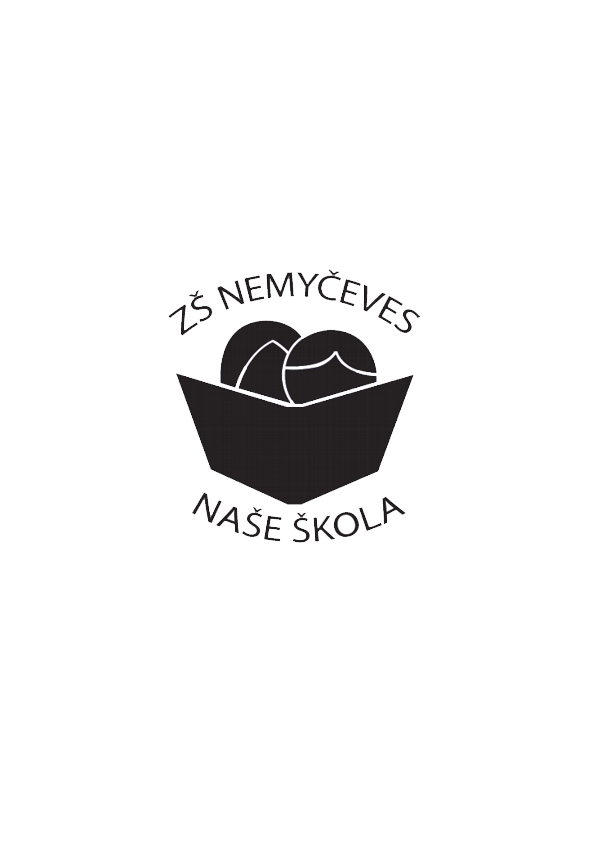 Školní vzdělávací programZákladní školy, Nemyčeves, okres JičínPlatný od 31. 8. 2013číslo jednací 9/2015Obsah :Charakteristika školyÚplnost a velikost školyZákladní škola, Nemyčeves, okres Jičín je venkovská škola s 1. až  5. postupným ročníkem s tradicí školy sahající do 14.století, nacházející se nedaleko Českého ráje.  Součástí Základní školy Nemyčeves je jedno oddělení školní družiny. V případě dostatečného počtu žáků, který zajišťuje finanční krytí, jsou žáci dělení do dvou tříd. V 1.třídě je zpravidla 1. – 3. ročník a ve 2.třídě je 4. – 5.ročník. O konkrétním dělení je rozhodnuto na základě struktury počtu žáků v jednotlivých ročnících.Vybavení školyV budově školy jsou dvě kmenové učebny, kmenová učebna školní družiny, místnost pro rozcvičení, výdejna obědů, herna, šatna žáků, kabinet učebních pomůcek, WC žactva a pedagogů. Materiální vybavenost je na dobré úrovní, odpovídá finančním možnostem školy a zřizovatele. Charakteristika pedagogického sboru školy Ve  škole působí dle počtu žáků a finančních možností dva až čtyři pedagogičtí a jeden nepedagogický pracovník. Výše úvazku pedagogických  pracovníků je stanovována dle aktuálního počtu žáků a finančních možností školy. Pedagogičtí pracovníci jsou, v rámci možností, přijímáni s důrazem na kvalifikovanost.Dlouhodobé projekty školy pravidelného charakteruNa ZŠ Nemyčeves jsou dlouhodobé projekty zaměřené na realizaci průřezových témat realizovány formou integrované tematické výuky. Jednotlivé celky jsou samostatně popsány v přílohách, kde je popsáno využití průřezových témat a aplikace výukových předmětů. Integrovaná tematická výuka  vycházející z didaktického systému utvářeného na naší škole a  podporují  postupy směřující k získávání klíčových kompetencí. Základní škola Nemyčeves aktivně vyhledává a zapojuje se do dalších dlouhodobých projektů, které jsou vyhlašovány různými organizacemi. Kritériem výběru je soulad s ŠVP a realizovatelnost v podmínkách málotřídní školy.Krátkodobé projekty (pravidelného i nepravidelného charakteru) školyBěhem školního roku realizujeme několik krátkodobých projektů rozličně tematicky zaměřených. Tematická náplň projektů vychází z kulturních tradic, momentální nabídky vzdělávacích organizací a aktuálních výchovně - vzdělávacích potřeb naší školy. Mezinárodní spolupráce školyZákladní škola Nemyčeves aktivně vyhledává mezinárodní spolupráci. Kritériem výběru je soulad s ŠVP a realizovatelnost v podmínkách málotřídní školy.Základní škola Nemyčeves realizuje mezinárodní spolupráci formou projektu Partnerství škol ComeniusSpolupráce školy s rodiči Základní škola Nemyčeves se snaží navázat co nejužší spolupráci s rodiči a širokou veřejností. Během školního roku jsou pořádány tři schůzky rodičů. Na přání rodičů je poskytnuta informace nebo pomoc, kdykoli během školního roku, vždy po předchozí domluvě. Rodiče jsou pravidelně zváni na besídky (Vánoce, Svátek matek), obdarováváni dárky a přáními vyrobenými žáky (Vánoce, Velikonoce, Svátek matek). Spolupráce s  jinými subjektyŠkola se snaží navazovat spolupráci s organizacemi, jejichž činnost pomáhá rozvíjet občanské povědomí žáků v různých oblastech života. Spolupracujeme s:Obec Nemyčeves Obec Vitiněves Policií ČR Pedagogicko-psychologická poradna JičínČeským červeným křížem Hasičským záchranným sborem APROPO Svou nabídkou aktivit se ZŠ Nemyčeves snaží doplnit možnosti přirozeného rozvoje dětí ve venkovském prostředí o návštěvy kulturních a sportovních center, které  malá vesnice nemůže poskytnout. Žáci navštěvují:Galerie a museum Jičín Městská knihovna Jičín K-klub Jičín Kulturní dům Jičín Aqua Centrum Jičín Zimní stadion Jičín Ekocentrum Sedmihorky Brána Jičín (skautský oddíl)Školu navštěvují kulturní společnosti s dětskými programy (dle nabídky)Nedílnou součástí života školy jsou exkurse a výlety za přírodními a kulturními zajímavostmi kraje.Spolupráce s Výzkumným ústavem v Praze a NIDV na národních projektech, které jsou zaměřeny na aplikaci školské reformy v podmínkách málotřídní školy.Základní škola Nemyčeves aktivně vyhledává další subjekty, jejichž činnost přispívá k všestrannému rozvoji žáků naší školy.Specifické podmínky školyDo ZŠ Nemyčeves docházejí žáci z obce Nemyčeves a sousední obce Vitiněves. Vzhledem ke špatné dopravní obslužnosti obce Nemyčeves (do obce nezajíždí  žádný autobusový spoj a vlakové spoje jsou v době zahájení výuky směřovány na Jičín) jsou žáci z Vitiněvse a odlehlé části Nemyčevse sváženi na náklady zřizovatele školy.Žáci naší školy po ukončení 5. ročníku přecházejí na různé základní školy v nedalekém Jičíně.Charakteristika ŠVP školy                                                                     Základní filosofie ŠVP ZV ZŠ Nemyčeves:Cílem školy je postupně naučit žáky základním znalostem, dovednostem a postojům v rozsahu očekávaných výstupů a směřovat tak k utváření a rozvoji klíčových kompetencí žáků daných RVP ZV na úrovni  2.období.Školní vzdělávací program ZŠ Nemyčeves „Naše škola“ je tvořen tak, aby umožňoval výuku pěti ročníků, splňoval všechny požadavky kladené RVP ZV a současně byl dostatečnou zárukou pro náročné požadavky rodičů na vzdělávání jejich dětí v podmínkách vesnické školy. K dosažení postupných cílů školy je vytvářen didaktický systém založený na uvědomělém čtení a psaní s porozuměním, postavený na písemných přípravách pro žáky a vlastní výukové metodě čtení integrující matematiku a prvouku. V rámci možností finančních prostředků jsou používány dělené hodiny, pro zkvalitnění výchovně-vzdělávacího procesu.Didaktický systém vytvářený školou, směřuje k principům aktivního poznávání, snažící se respektovat individuální požadavky dětí.            Školní družina pracuje jako multifunkční kroužek, která dále rozvíjí cíle základního vzdělávání a klíčové kompetence stanovované pro základní školství.Strategie směřující ke kompetenci k učení:zařazujeme do výuky problémové vyučování, experiment, prvky daltonské výukyzařazujeme do výuky práci podle plánu hodiny (popis pracovních činností, které žák v hodině plní)využíváme sebekontrolu žáků a vzájemnou kontrolu spolužákůzadáváme žákům práce využívající aplikaci teoretických poznatkůzadáváme žákům práce, které vedou k dosahování rostoucí samostatnosti žákůvyžadujeme od žáků prezentaceumožňujeme žákům ve vhodných případech realizovat vlastní nápady a námětyumožňujeme žákům pozorovat a experimentovat, porovnávat výsledky a vyvozovat závěryk výuce využíváme vlastních výukových materiálůsestavujeme a do výuky zařazujeme didaktický systém vedoucí ke čtení s porozuměnímStrategie směřující ke kompetenci k řešení problémů:umožňujeme žákům pokoušet se o vytváření hypotéz, pozorování různých jevů, hledání vysvětlení, provádění pokusů při řešení problémů pomocí algoritmu zařazujeme do výuky modelové příkladyžákům není bráněno při vlastní volbě pořadí vypracování úkolůdo výuky se snažíme postupně zapojovat úkoly z praxevýukové materiály vytvářené na škole jsou koncipovány tak, aby umožňovaly dané problémy samostatně objevovatStrategie směřující ke kompetenci komunikativní:klademe důraz na týmovou práci a kooperativní učeníumožňujeme žákům  prezentovat vlastní názory v komunitním kruhu využíváme metody obsahující prvky prezentace výsledkůžáci využívají informační technologie pro získávání informacívyužíváme činnosti umožňující komunikaci s různých věkových skupin (málotřídní škola)Strategie směřující ke kompetenci sociální a personální:na tvorbě pravidel se podílejí sami žácije vyžadováno dodržování dohodnutých pravidelod prvního ročníku zařazujeme do výuky práci v týmuzdůrazňujeme pravidla kvalitní spolupráce a nutnost vzájemné pomocivyžadujeme od žáků rozdělení rolížáci vytvářejí základní pravidla práce  v týmu a povinnosti jednotlivých členů týmuučitel se orientuje na skupinovou práci, spolupráci ve třídě, vzájemnou pomoc při učenížákům je poskytnuta možnost, dle svého uvážení projevit své pocity a náladyve výuce využíváme možnosti pracovat s různými věkovými skupina v jedno třídě (málotřídní škola)Strategie směřující ke kompetenci občanské:na tvorbě pravidel se podílejí sami žácije vyžadováno dodržování dohodnutých pravidelod prvního ročníku zařazujeme do výuky práci v týmuzdůrazňujeme pravidla kvalitní spolupráce a nutnost vzájemné pomocivyžadujeme od žáků rozdělení rolížáci vytvářejí základní pravidla práce v týmu a povinnosti jednotlivých členů týmuvyužíváme komunitního kruhu při ranním kruhuprezentujeme názory žákůučitel se orientuje na skupinovou práci, spolupráci ve třídě, vzájemnou pomoc při učenížákům je poskytnuta možnost dle svého uvážení projevit své pocity a náladydo výuky zařazujeme kooperativní vyučování, prvky daltonské výuky, jednoduché projekty, hraní v rolíchve výuce využíváme možnosti pracovat s různými věkovými skupina v jedno třídě (málotřídní škola)Strategie směřující ke kompetenci pracovní:vy výuce využíváme práci s podrobným plánem hodinyumožňujeme žákům prezentovat výsledky vlastní práce, zapojujeme žáky do přípravy vlastních dílčích projektůpracujeme se žáky na zhodnocení jejich práce i práce spolužáků a návrhy na zlepšeníStrategie směřující ke kompetenci pracovní uplatňované ve školní družině:umožňujeme žákům prezentovat výsledky vlastní práceZákladní strategií výchovně vzdělávací práce školy je vycházet z osobních předpokladů žáka.Metody a formy práce ve škole:Ve výuce není preferována žádná vyučovací metoda nebo forma práce. Učitel zodpovědně volí takovou vyučovací metodu a formu práce, která vede žáky k dosažení cílů základního vzdělávání a k utváření klíčových kompetencí . Odpovídá vlastnímu stylu práce a stupni pedagogických zkušeností. Použité metody jsou pro žáky zajímavé a motivující s důrazem na propojování výuky s praktickými zkušenostmi. Každý pedagogický pracovník vypracuje vlastní  výchovné a vzdělávací strategie, které jsou v souladu s výchovnými a vzdělávacími strategiemi školy a slouží jako podklad pro výchovné a vzdělávací strategie předmětů, které vyučuje.Výchovné a vzdělávací strategie na úrovni školyNa  ZŠ Nemyčeves jsou  v předmětech (dle vhodnosti) realizovány tyto výchovné a vzdělávací strategie:Vzdělávání žáků se speciálními vzdělávacími potřebami (žáci se specifickými poruchami učení) ve školeZa žáky se speciálními vzdělávacími potřebami jsou považováni žáci se zdravotním postižením, žáci se zdravotním znevýhodněním a žáci se sociálním znevýhodněním.Při práci se žáky se speciálními vzdělávacími potřebami je nutná spolupráce školy, žáka, jeho rodičů a odborného pracoviště.V rámci školy jde pak především o spolupráci vyučujících žáka, třídního učitele, výchovného poradce a vedení školy. Výchovný poradce by měl být tím, kdo bude nejen rodičům, ale i vyučujícím k dispozici při řešení problémů týkajících se vzdělávání těchto dětí.Pro úspěšné vzdělávání těchto žáků je nutné také zkvalitňování připravenosti pedagogických pracovníků.Velký význam pro úspěšné zvládnutí vzdělávání má spolupráce a komunikace mezi školou a rodinou. Každý učitel si ale musí uvědomit, že rodič je ten, kdo je s dítětem v každodenním kontaktu, má zkušenosti s jeho výchovou, nakonec rozhoduje. Zároveň je ovšem nutné, aby i rodiče respektovali učitele jako odborníka na danou problematiku.Zásady komunikace učitele s rodičem:vytvoření klidné atmosférydostatek času pro rozhovor (vhodnost využití konzultačních hodin)nejprve je nutno dítě pochválit, vyjádřit víru ve zlepšenízpočátku pouze popsat (nehodnotit) jevy, situace, chování, příhodyuvést zdroje svých informací, totéž umožnit rodiči ujasnit si pojmy s rodičiuvádět konkrétní příklady a objasňovat svá stanoviskarozebrat s rodiči možné souvislosti, uvést důvody, co vše učitel zvážil, než se rozhodl takto reagovatnedávat dítěti „nálepky“snažit se rodičům citlivě poradit, nabídnout jim pomocopakovat „pravidla hry“Vzdělávání žáků se zdravotním postiženímO zařazení dítěte do školy rozhoduje ředitel po dohodě s rodiči či zástupci dítěte na základě lékařského a speciálně-pedagogického vyšetření a s přihlédnutím k možnostem školy (architektonické řešení, asistent, počet žáků ve třídě, zkušenosti a vzdělání učitelského sboru, zabezpečení kompenzačními či edukačními pomůckami, odborná podpora, spolupráce s rodiči a tak dále) i místním specifikům (dopravní obslužnost, dostupnost zdravotně sociální péče, vzdálenost jiné školy od bydliště dítěte a tak dále). Nezbytná je úzká spolupráce s odborným pracovištěm, v jehož péči dítě je.seznámíme všechny učitele s postižením dítěte a jeho specifikydohodneme se s rodiči a odborným pracovištěm na možnostech úzké spoluprácevysvětlíme vyučujícím způsoby hodnocení žáka, možnosti úlev a tolerancívypracujeme metodický vzdělávací plán žáka nebo individuální vzdělávací program seznámíme spolužáky s handicapem dítěte a vším, co z toho vyplýváponecháváme dítěti v hodinách potřebné pomůckysnažíme se zajistit přístup k odborné literatuře a kurzům vztahujícím se k handicapu dítěteZásady pro práci s dětmi s postižením ve škole:respektování zvláštností dítětevčasnost (čím dříve je dítěti a rodičům poskytnuta speciální pomoc, tím je lepší výsledek práce)vývojovost (důležité je „nepřeskakovat“ jednotlivé vývojové etapy)optimální prostředí (jen při vhodné úpravě rodinného prostředí bude zajištěn dobrý rozvoj dítěte)speciální pomůcky, metody a formy výchovné práce všestrannost (dbáme na to, aby dítě mohlo své znevýhodnění kompenzovat i jinými činnostmi, v nichž je úspěšné)soustavnostVzdělávání žáků zdravotním znevýhodněnímV případě, že dítě má diagnostikovánu specifickou poruchu učení, snažíme se postupovat tak, abychom mu pomohli využít jeho skutečné vědomosti a dovednosti v souladu s rozumovým potenciálem nezatíženým obtížemi vyplývajícími z jeho poruchy.seznámíme všechny učitele s poruchou dítěte a jejími specifikydohodneme se s rodiči na možnostech úzké spolupráce, stanovíme termíny pravidelných schůzek (zpravidla jednou měsíčně), v případě potřeby budou schůzky častějšívysvětlíme vyučujícím způsoby hodnocení, možnosti úlev a tolerancí pro žáka vypracujeme metodický vzdělávací plán žáka nebo individuální vzdělávací program seznámíme spolužáky s rozdílným způsobem hodnocenív hodinách ponecháváme dítěti potřebné pomůckyZásady pro práci s dětmi se specifickými poruchami učení ve škole:kladení reálných cílů, postupné zvyšování nárokůchválit nejen výkon, ale i snahuhodnotit je samotné a srovnávat jeho dílčí úspěchy či nedostatky s jeho vlastní osoboupracovat s dítětem často, ale krátkodoběpři práci odstranit rušivé vlivysnažit se navodit příjemnou, soustředěnou atmosféru při prácisnažit se najít něco, v čem je dítě úspěšnépravidelná relaxacePři práci s dětmi se specifickými poruchami učení je velmi důležité získat pro spolupráci jejich rodiče, bez kterých nelze dosáhnout úspěchu. Je třeba získat si jejich důvěru, poskytovat jim jasné a srozumitelné informace, podporovat a povzbuzovat je při nápravě poruchy jejich dítěte.Vzdělávání žáků se sociálním znevýhodněnímDo této skupiny patří žáci, kteří pocházejí z prostředí sociálně, kulturně a jazykově odlišného. Pozornost je třeba při práci s těmito dětmi věnovat nejen osvojení českého jazyka, seznámení se s českým prostředím, kulturními zvyklostmi a tradicemi, ale ve shodě se školským zákonem umožnit těmto dětem budování jejich vlastní identity, která bude vycházet z jejich původního prostředí.Zásady pro práci s dětmi se sociálním znevýhodněním ve škole: v případě potřeby vypracování individuálních vzdělávacích programůskupinová nebo individuální péčemenší počet žáků ve tříděspecifické učebnice a pomůckyodpovídající metody a formy prácepravidelná spolupráce s rodinouspolupráce s odborným pracovištěmvytváření příznivého klimatu pro působení těchto dětí na školeVzdělávání žáků mimořádně nadaných ve škole Nadaní žáci vykazují:paměť a znalostrychlost myšlenízpracování problémuzáměrné a dlouhodobé soustředěnípružnostčasná symbolická aktivitadávají přednost společnosti starších dětí, samotěvnímají souvislosti tam, kde je většina žáků nevidíostře vnímají pravidla a rozporypoukazují na nesrovnalosti, odmítají se chovat korektněNadání dítěte se dá velmi výrazně ovlivnit, a to oběma směry. Záleží na škole, jak dokáže vyhovět vzdělávacím potřebám těchto žáků. Jde o změnu metod, forem i organizace výuky. Je vhodné spolupracovat při práci s nadanými žáky s ostatními kolegy i různými subjekty mimo školu (např. Společnost pro talent a nadání, MENZA).Varianty vzdělávání nadaných:Urychlování (akcelerace) – rychlé vzdělávání v základní škole, časný přechod na navazující školy, přeskočení jedné nebo několika třídObohacování normální výuky (enrichment) – rozšiřování, prohlubování učební látky, vyšší náročnost výukyVyužití vědomostí a dovedností  nadaného žáka – ve spojených ročnících je využíváno k opětovnému vysvětlování nebo upevňování učiva méně nadaných žáků žákem nadaným.Kombinace těchto postupů Pokyny pro práci s nadanými žáky ve škole:učitel by měl vědět, co žák umí a dát najevo, že to víposkytovat dostatečné množství podnětůnabídka podpůrného materiálu (bohatý, variabilní, podnětný)nenutit žáka opakovat základní učivoumožnit účast na činnostech stimulujících další rozvoj respektovat individuální učební tempo, umožnit rychlejší postup v učeníposkytnout jim určitou volnost v rozhodování, jak využijí ušetřený časpomoc najít nadaným žákům jim podobné vrstevníkyumožnit stanovování vlastních cílů a podílení se na hodnocení své prácevyužít možnost odborné pomociPrůřezová témata ve školePrůřezová témata jsou realizována v na sebe navazujících stupních. Projektovým vyučováním formou integrované tematické výuky, ranním kruhem, integrací v předmětech.Základem realizace průřezových témat je projektová výuka realizovaná  integrované tematické výuky (viz. přílohy ŠVP; Integrovaná tématická výuka, Školní program EVVO) . Jednotlivé bloky „Integrované tematické výuky: jsou podrobně popsány v přílohách ŠVP.Dalším stupněm zařazení průřezových témat je ranní kruh. Toto třicetiminutové setkání, konané denně, nemá přesnou strukturu, závazně určující průřezová témata, která mají být postupně realizována. Slouží jako každodenní reakce na pozitivní i negativní události ze všech oblastí obklopující žáky naší školy. Základní cíle ranního kruhu:Podaní základní informace i dnu (datum, den, počasí, významné dny).(Prvouka, Vlastivěda, Přírodověda)Uvolnění žáků před samotným zahájením vyučování (uvolňovací cviky, protažení).(OSV)Vnitřní uvolnění žáků před zahájením vyučování (sdělení pocitů, zážitků, nálad).(OSV)Informace žáků o nadcházejícím dnu (změny v rozvrhu, návštěvy, zajímavé činnosti).(VDO)Informace žáků o budoucích aktivitách školy ( informace o projektech, kurzech, výletech dlouhodobých změnách).(VDO, MDV)Nácvik základních společenských norem (podání ruky).(VDO)Bezprostřední reakce na přírodní, kulturní, sportovní, historické a společensko-politické události.(EV, MDV)Řešení drobných vnitřních problémů třídy.(OSV, MKV)Bezprostřední reakce na události týkající se ekosystému, základních podmínek života a problémy životního prostředí. (EVVO)Následujícím stupněm pro zařazování průřezových témat do výuky je integrace ve výukových předmětech. Integrace je volena na základě blízkosti vyučovaného tématu s tématickými okruhy jednotlivých průřezových témat. Integrace v předmětech je realizována formou integrované tématické výuky (viz. přílohy ŠVP; Integrovaná tématická výuka, Školní program EVVO) nebo individuální integrací v předmětech, která nemá přesnou výukovou strukturu. Každý pedagog, dle svého uvážení a individuálních pedagogických schopností, zařazuje co nejčastěji tématické okruhy jednotlivých průřezových témat do výuky vyučovaných předmětů. Náměty integrace do předmětů jsou vyjmenovány v tabulce „Průřezových témat“.Závěrečným  stupněm pro zařazování průřezových témat do výuky je integrace v činnostech školní družiny. Integrace je volena na základě blízkosti tématu činnosti ve školní družině s tématickými okruhy jednotlivých průřezových témat. Integrace ve školní družině je realizována formou integrované tématické výuky (viz. přílohy ŠVP; Integrovaná tématická výuka, Školní program EVVO) nebo individuální integrací v činnostech, která nemá přesnou výukovou strukturu. Učební plánČasová dotace jednotlivých vzdělávacích oblastí:Povinné předměty:Organizace výuky:Vzdělávací obsah je realizován formou samostatných vyučovacích předmětů  pojmenovaných podle vzdělávacích oblastí daných RVP ZV.Výuka jednotlivých předmětů probíhá v celcích odpovídajících délkou vyučovací hodině (45 minut). V případě potřeby jsou hodiny spojovány do celků maximálně 4 vyučovacích hodin. Během školního roku mohou být realizovány krátkodobé (jednodenní) i dlouhodobé (týdenní až měsíční) projekty nebo kurzy.Poznámky:Výuka je realizována v týdenních cyklech, které jsou zaznamenávány do třídní knihy. O průběhu celého školního roku je vypracována výroční zpráva a zápis do školní kroniky.Disponibilní hodiny jsou použity k posílení jednotlivých předmětů tak, aby bylo možno naplňovat výchovnou a vzdělávací strategii a vznikl rozvrh hodin, ve kterém lze realizovat výuku pěti ročníků na málotřídní škole.Nepovinné předměty:Poznámky:Nepovinné předměty jsou v daném školním roce realizovány na základě písemného zájmu rodičů a finančních možností školy.Učební osnovyUčební osnovy vyučovacího předmětu (název předmětu).Tabulky učebních osnov jednotlivých předmětů jsou vloženy v přílohách k ŠVP ZŠ NemyčevesSeznam  tabulek učebních osnov:Hodnocení žáků a autoevaluace školyPravidla pro hodnocení žákůZpůsoby hodnoceníŽáci jsou na vysvědčení hodnoceni známkou. V průběhu školního roku je v hodinách při hodnocení dílčích úkolů využívána  známka, pochvala, slovní hodnocením, slovní vyjádření s přesným popisem pozitivních a negativních jevů v žákově práci. Snahou školy je, aby hodnocení bylo motivujícím faktorem v procesu učení.Kriteria hodnoceníVýchovně vzdělávací výsledky se klasifikují podle těchto kritérií:Stupeň 1 (výborný)Předměty s převahou teoretického zaměření (jazykové, společenskovědní předměty a matematika):Žák ovládá požadované poznatky, fakta, pojmy, definice a zákonitosti uceleně, přesně a úplně a chápe vztahy mezi nimi. Samostatně a tvořivě uplatňuje osvojené poznatky a dovednosti při řešení teoretických a praktických úkolů, při výkladu a hodnocení jevů a zákonitostí. Pohotově vykonává požadované intelektuální a motorické činnosti. Účelně si organizuje vlastní práci. Myslí logicky správně, zřetelně se u něho projevuje samostatnost, originalita a tvořivost. Jeho ústní a písemný projev je správný, přesný a výstižný. Grafický projev je přesný a estetický. Výsledky jeho činnosti jsou kvalitní, pouze s menšími nedostatky. Dokáže pracovat s informacemi a spolupracovat s ostatními. Je schopen samostatně studovat vhodné texty – dokáže se učit. Předměty s převahou praktického zaměření (pracovní činnosti, volitelné semináře, informatika):Žák soustavně projevuje kladný vztah k práci, k pracovnímu kolektivu  a k pracovním činnostem. Pohotově, samostatně a tvořivě využívá získané teoretické poznatky při praktické činnosti. Praktické činnosti vykonává pohotově, samostatně uplatňuje získané dovednosti a návyky. Bezpečně ovládá postupy a způsoby práce, dopouští se jen drobných chyb, výsledky jeho práce jsou bez závažnějších nedostatků. Účelně organizuje vlastní práci, udržuje pracoviště v pořádku. Aktivně překonává vyskytující se překážky.Předměty s převahou výchovného zaměření (všechny výchovné předměty):Žáka je v činnostech velmi aktivní. Pracuje tvořivě, samostatně, plně využívá své osobní předpoklady a velmi úspěšně, podle požadavků školního programu je rozvíjí v individuálních  a kolektivních projevech. Jeho projev je esteticky působivý, originální, procítěný, v hudební a tělesné výchově přesný. Osvojené vědomosti, dovednosti a návyky aplikuje tvořivě. Má výrazně aktivní zájem o umění, estetiku, tělesnou výchovu  a projevuje k nim aktivní vztah. Úspěšně rozvíjí svůj estetický vkus  a tělesnou zdatnost.Stupeň 2 (chvalitebný) Předměty s převahou teoretického zaměření (jazykové, společenskovědní předměty a matematika):Žák ovládá požadované poznatky, fakta, pojmy, definice a zákonitosti v podstatě uceleně, přesně a úplně. Pohotově vykonává požadované intelektuální a motorické činnosti. Samostatně a produktivně nebo podle menších podnětů učitele uplatňuje osvojené poznatky a dovednosti při řešení teoretických a praktických úkolů, při výkladu a hodnocení jevů a zákonitostí. Myslí správně, v jeho myšlení se projevuje logika a tvořivost, někdy originalita. Ústní a písemný projev mívá menší nedostatky ve správnosti, přesnosti a výstižnosti. Kvalita výsledků činnosti je zpravidla bez podstatných nedostatků. Grafický projev je estetický, bez větších nepřesností. Je schopen samostatně nebo s menší pomocí studovat vhodné texty. Při práci s informacemi má drobné problémy, zvláště v jejich zpracování a uplatnění. Při spolupráci s ostatními vyžaduje pouze drobnou podporu nebo pomoc.Předměty s převahou praktického zaměření (pracovní činnosti, volitelné semináře, informatika):Žák projevuje kladný vztah k práci, k pracovnímu kolektivu a k praktickým činnostem. Pohotově, samostatně a tvořivě využívá získané teoretické poznatky při praktické činnosti. Praktické činnosti vykonává samostatně, v postupech a způsobech práce se nevyskytují  podstatné chyby. Výsledky jeho práce mají drobné nedostatky. Účelně si organizuje vlastní práci, pracoviště udržuje v pořádku. Překážky v práci překonává s občasnou pomocí učitele.Předměty s převahou výchovného zaměření (všechny výchovné předměty):Žák je v činnostech aktivní, tvořivý, převážně samostatný na základě využívání svých osobních předpokladů, které úspěšně rozvíjí v individuálním i kolektivním projevu. Jeho projev je esteticky působivý  a má jen menší nedostatky z hlediska požadavků osnov. Žák tvořivě aplikuje osvojené vědomosti, dovednosti  a návyky v nových úkolech. . Úspěšně rozvíjí svůj estetický vkus  a tělesnou zdatnost.Stupeň 3 (dobrý) Předměty s převahou teoretického zaměření (jazykové, společenskovědní předměty a matematika):Žák má v ucelenosti, přesnosti a úplnosti osvojení požadovaných poznatků, faktů, pojmů, definic a zákonitostí nepodstatné mezery. Při vykonávání požadovaných intelektuálních a motorických činností projevuje nedostatky. Má problémy s organizací vlastní práce. Podstatnější nepřesnosti a chyby dovede za pomoci učitele korigovat. V uplatňování osvojených poznatků a dovedností při řešení teoretických a praktických úkolů se dopouští chyb. Uplatňuje poznatky a provádí hodnocení jevů a zákonitostí podle podnětů učitele. Jeho myšlení je vcelku správné, ale málo tvořivé, neoriginální, v jeho logice se vyskytují chyby. V ústním a písemném projevu má nedostatky ve správnosti, přesnosti a výstižnosti. V kvalitě výsledků jeho činnosti se projevují častější nedostatky, grafický projev je méně estetický a má menší nedostatky. Je schopen samostatně studovat podle návodu učitele. Při práci s informacemi má častější problémy, jak při jejich zisku a třídění, ale zvláště v jejich zpracování a uplatnění. Při spolupráci s ostatními vyžaduje podporu nebo pomoc.Předměty s převahou praktického zaměření (pracovní činnosti, volitelné semináře, informatika):Žák projevuje vztah k práci, k pracovnímu kolektivu  a k praktickým činnostem s menšími výkyvy. Za pomocí učitele uplatňuje získané teoretické  poznatky při praktických činnostech. V praktických činnostech se dopouští chyb a při postupech a způsobech práce potřebuje občasnou pomoc učitele. Výsledky mají nedostatky. Vlastní práci organizuje méně účelně, udržuje pracoviště v pořádku. Překážky v práci překonává jen s častou pomocí učitele.Předměty s převahou výchovného zaměření (všechny výchovné předměty):Žák je v činnostech méně aktivní, tvořivý, samostatný a pohotový. Nevyužívá dostatečně své schopnosti v individuálním a kolektivním projevu. Jeho projev je málo působivý, dopouští se v něm chyb. Jeho vědomosti a dovednosti mají četné mezery a při jejich aplikaci potřebuje učitele. Nerozvíjí v požadované míře svůj estetický vkus a tělesnou zdatnost.Stupeň 4 (dostatečný)Předměty s převahou teoretického zaměření (jazykové, společenskovědní předměty a matematika):Žák má v ucelenosti, přesnosti a úplnosti osvojení požadovaných poznatků závažné mezery. Při provádění požadovaných intelektuálních a motorických činností je málo pohotový a má větší nedostatky. V uplatňování osvojených poznatků a dovedností při řešení teoretických a praktických úkolů se vyskytují závažné chyby. Nedokáže si samostatně zorganizovat vlastní práci, vyžaduje výraznou pomoc učitele. Při využívání poznatků pro výklad a hodnocení jevů je nesamostatný. V logice myšlení se vyskytují závažné chyby, myšlení není tvořivé. Jeho ústní a písemný projev má vážné nedostatky ve správnosti, přesnosti a výstižnosti.V kvalitě výsledků jeho činnosti a v grafickém projevu se projevují nedostatky, grafický projev je málo estetický. Závažné nedostatky a chyby dovede žák s pomocí učitele opravit. Při samostatném studiu má velké těžkosti.. Při práci s informacemi má zásadní problémy, často je nedovede zpracovat. Při spolupráci s ostatními vyžaduje výraznou podporu nebo pomoc ostatních.Předměty s převahou praktického zaměření (pracovní činnosti, volitelné semináře, informatika):Žák pracuje bez zájmu a vztahu k práci, k pracovnímu kolektivu a praktickým činnostem. Získané teoretické poznatky dovede využít při praktické činnosti jen za soustavné pomoci učitele. V praktických činnostech,dovednostech a návycích se dopouští větších chyb. Při volbě postupů a způsobů práce potřebuje soustavnou pomoc učitele. Ve výsledcích práce má závažné nedostatky. Práci dovede organizovat za soustavné pomoci učitele, méně dbá o pořádek na pracovišti. Překážky v práci překonává jen s pomocí učitele.Předměty s převahou výchovného zaměření (všechny výchovné předměty):Žák je v činnostech málo aktivní  a tvořivý. Rozvoj jeho schopností a jeho projev jsou málo uspokojivé. Úkoly řeší s častými chybami. Vědomosti a dovednosti aplikuje jen se značnou pomocí učitele. Projevuje jen velmi malou snahu a zájem o činnosti, nerozvíjí dostatečně svůj estetický vkus a tělesnou zdatnost.Stupeň 5 (nedostatečný)Předměty s převahou teoretického zaměření (jazykové, společenskovědní předměty a matematika): Žák si požadované poznatky neosvojil uceleně, přesně a úplně, má v nich závažné a značné mezery. Jeho dovednost vykonávat požadované intelektuální a motorické činnosti má velmi podstatné nedostatky. V uplatňování osvojených vědomostí a dovedností při řešení teoretických a praktických úkolů se vyskytují velmi závažné chyby. Při výkladu a hodnocení jevů a zákonitostí nedovede své vědomosti uplatnit ani s podněty učitele. Neprojevuje samostatnost v myšlení, vyskytují se u něho časté logické nedostatky. V ústním a písemném projevu má závažné nedostatky ve správnosti, přesnosti i výstižnosti. Kvalita výsledků jeho činnosti a grafický projev mají vážné nedostatky. Závažné nedostatky a chyby nedovede opravit ani s pomocí učitele. Nedovede samostatně studovat. Nedovede pracovat s informacemi, a to i při jejich vyhledávání. Nedokáže spolupracovat s ostatními i přes jejich výraznou podporu.Předměty s převahou praktického zaměření (pracovní činnosti, volitelné semináře, informatika):Žák neprojevuje zájem o práci a vztah k ní, ani k pracovnímu kolektivu  a k praktickým činnostem. Nedokáže ani s pomocí učitele uplatnit získané teoretické poznatky při praktické činnosti. V praktických činnostech, dovednostech a návycích  má podstatné nedostatky. Nedokáže postupovat při práci ani s pomocí učitele. Výsledky jeho práce jsou  nedokončené, neúplné, nepřesné, nedosahují předepsané ukazatele. Práci na pracovišti si nedokáže zorganizovat, nedbá na pořádek na pracovišti. Předměty s převahou výchovného zaměření (všechny výchovné předměty):Žák je v činnostech převážně pasivní. Rozvoj jeho schopností je neuspokojivý. Jeho projev je povětšině chybný a nemá estetickou hodnotu. Minimální osvojené dovednosti a dovednosti nedovede aplikovat. Neprojevuje zájem o práci a nevyvíjí úsilí rozvíjet svůj estetický vkus  a tělesnou zdatnost.Kriteria pro jednotlivé klasifikační stupněpři vzdělávání podle školního vzdělávacího programuAutoevaluace školyCílem autoevaluačního procesu na ZŠ Nemyčeves je průběžně zjišťovat aktuální stav v daných autoevaluačních oblastech a domlouvat se v rámci naší školy na přijetí reálných opatření, která reagují na vzniklou situaci.Hlavní oblasti vlastního hodnocení školy jsou :podmínky ke vzdělávání,průběh vzdělávání,podpora školy žákům, spolupráce s rodiči, vliv vzájemných vztahů školy, žáků, rodičů a dalších osob na vzdělávání,výsledky vzdělávání žáků,řízení školy, kvalita personální práce, kvalita dalšího vzdělávání pedagogických pracovníků,úroveň výsledků práce školy, zejména vzhledem k podmínkám vzdělávání a ekonomickým zdrojům.V případě potřeby budou cíle upravovány nebo nově zařazovány vzhledem aktuálnímu ekonomickému a společenskému vývoji v obci a ve společnosti.Podpis ředitele školy:Razítko školy:NÁZEV PROGRAMUŠKOLNÍ VZDĚLÁVACÍ PROGRAMPRO ZÁKLADNÍ VZDĚLÁVÁNÍMOTIVAČNÍ NÁZEV„NAŠE ŠKOLA“PŘEDKLADATEL:NÁZEV ŠKOLYZákladní škola, Nemyčeves, okres JičínADRESA, KONTAKTYNemyčeves 77, 50601 JičínTel:736 633 687; zsnemyceves@gmail.com; www.zsnemyceves.infoŘEDITEL ŠKOLY a KOORDINÁTOR ŠVPMgr. Miloš NovotnýPRÁVNÍ FORMAIČOPříspěvková organizace701 88 475ZŘIZOVATEL:Obec NemyčevesNemyčeves 78, 50601 Jičín, tel: 493 555 070; IČO: 00271870ZAŘAZENÍ DO SÍTĚ ŠKOLRED-IZO18. 03. 1996600092275ZÁKLADNÍ CHARAKTERISTIKA ŠKOLYŠkola sdružuje:ZÁKLADNÍ ŠKOLUIZO:102 190 879;  kapacita:50 žákůŠKOLNÍ DRUŽINUIZO:117 300 322;  kapacita:35 žákůŠKOLNÍ VÝDEJNUIZO:150 073 798; kapacita: 50 žákůI. Identifikační údaje školystrana 1II. Charakteristika školystrana 4III. Charakteristika ŠVPstrana 6IV. Učební plán strana 57V. Učební osnovystrana 58VI. Hodnocení žáků a autoevaluace školystrana 59VII. Podmínky přijímání uchazečů a podmínky průběhu a ukončování zájmové činnosti.strana 66Přílohy:Učební osnovy vzdělávacího předmětu Český jazykPříloha 1Učební osnovy vzdělávacího předmětu Anglický jazykPříloha 2Učební osnovy vzdělávacího předmětu MatematikaPříloha 3Učební osnovy vzdělávacího předmětu InformatikaPříloha 4Učební osnovy vzdělávacího předmětu PrvoukaPříloha 5Učební osnovy vzdělávacího předmětu PřírodovědaPříloha 6Učební osnovy vzdělávacího předmětu VlastivědaPříloha 7Učební osnovy vzdělávacího předmětu Hudební výchovaPříloha 8Učební osnovy vzdělávacího předmětu Výtvarná výchovaPříloha 9Učební osnovy vzdělávacího předmětu Tělesná výchovaPříloha 10Učební osnovy vzdělávacího předmětu Pracovní činnostiPříloha 11Integrovaná tématická výuka Rozvoj prosociálních dovednostíPříloha 12Integrovaná tématická výuka Rozvoj čtenářských dovednostíPříloha 13Integrovaná tématická výuka Rozvoj prezentačních dovednostíPříloha 14Integrovaná tématická výuka Rozvoj schopnosti pomáhatPříloha 15Integrovaná tématická výuka Moje knihovničkaPříloha 16Školní program EVVO; enviromentálního vzdělávání , výchovy, osvětyPříloha 17Učební osnovy vzdělávacího předmětu Funkční gramotnostPříloha 18Cíle základního vzdělávání stanovené RVP ZVCíle základního vzdělávání stanovené RVP ZV(dílčí cíle Základní školy Nemyčeves stanovené na období 1. až  5.ročníku)(dílčí cíle Základní školy Nemyčeves stanovené na období 1. až  5.ročníku)umožnit žákům osvojit si strategii učení a motivovat je pro celoživotní učení Poznávat různé učební metody, pracovní postupy a techniky a tvořivě je využívat při individuálním učení.Vyhledávat a objevovat nové poznatky, využívat a aplikovat v praxi.Posuzovat práci z hlediska úplnosti a správnosti.Rozvíjet svou schopnost pracovat soustředěně, vytrvale, samostatně a tvořivě.podněcovat žáky k tvořivému myšlení, logickému uvažování a k řešení problémůUplatňovat základní myšlenkové operace  (srovnávání, třídění, analýzu, syntézu).Rozvíjet svou schopnost zapamatovat si podstatná (důležitá) fakta, pojmy a vědomosti.Podněcovat k řešení problémů na intelektuální a věkové úrovni žáka.Učit se řešit problémy z různých oblastí.vést žáky k všestranné a účinné komunikaciSeznamovat se  základními prostředky účinné komunikace.Učit se srozumitelně a kultivovaně vyjadřovat v písemném i ústním projevu.Učit se naslouchat druhým, reagovat odpovídajícím způsobem, formulovat otázky.Získat schopnost vystupovat na veřejnosti.rozvíjet u žáků schopnost spolupracovat a respektovat práci a úspěchy vlastní i druhýchUčit se pracovat ve skupině, osvojovat si základy spolupráce.Rozvíjet při spolupráci  schopnost radit se, rozhodovat, organizovat práci a  kontrolovat.připravovat žáky k tomu, aby se projevovali jako svébytné, svobodné a zodpovědné osobnosti, uplatňovali svá práva a naplňovali své povinnostiUčit se samostatně rozhodovat a nést důsledky svého rozhodování.Postupně si osvojovat zdvořilé a kultivované vystupování a jednání, učit se přiznat chybu, poučit se z ní a pokusit se o nápravu, omluvit se.Učit se orientovat v základních mravních hodnotách, rozlišovat mezi dobrem a zlem.Spolupracovat s žáky na tvorbě pravidel, kterými se řídí školní život.Rozvíjet u žáků empatické cítění.vytvářet u žáků potřebu projevovat pozitivní city                v chování, jednání a v prožívání životních situací; rozvíjet  vnímavost a citlivé vztahy k lidem, prostředí i k příroděS pomocí dospělých se učit řešit své citové prožitky, životní situace, orientaci v mezilidských vztazích. učit žáky aktivně rozvíjet a chránit své fyzické, duševní a sociální zdraví a být za ně zodpovědnýUčit se vážit si svého i cizího života.Učit se chápat význam jednotlivých složek zdravého životního stylu a aktivně je využívat (zdravá výživa, dostatečné pohybové aktivity, hygiena práce a odpočinku, vhodné meziosobní vztahy, osobní bezpečí).Seznamovat se s různými činnostmi podporujícími zdraví.vést žáky k toleranci a ohleduplnosti k jiným lidem, jejich kulturám a duchovním hodnotám, učit je žít společně s ostatními lidmiUčit se být otevřený a citlivý k lidem, projevovat toleranci, úctu a lásku k člověku a solidaritu s druhými.pomáhat žákům poznávat a rozvíjet  vlastní schopnosti v souladu s reálnými možnostmi a uplatňovat je spolu s osvojenými vědomostmi a dovednostmi při rozhodování o vlastní životní a profesní orientaciOsvojovat si základní pracovní dovednosti a návyky, jednoduché pracovní postupy potřebné pro každodenní život.Získávat orientaci v různých oborech lidské činnosti.Výchovné a vzdělávací strategie ZŠ NemyčevesVýchovné a vzdělávací strategie ZŠ NemyčevesVýchovné a vzdělávací strategie ZŠ NemyčevesVýchovné a vzdělávací strategie ZŠ NemyčevesKlíčová kompetence         k učeníNa konci ……žák:Na konci ……žák:Na konci ……žák:Klíčová kompetence         k učení…5.ročníku……1. až  5.ročníku ve škole…Metody a způsoby učeníví, že se lze učit různými způsoby; s pomocí učitele zkouší a vyhodnocuje, které způsoby mu vyhovují, a při dalších úkolech používá ty, které se mu osvědčilyje seznámen s individuálními aktivitamije seznámen s aktivitami ve dvojicije seznámen s aktivitami v malé skupině (3 až 5 členné)je seznámen s aktivitami preferující zrakové vnímáníje seznámen s aktivitami preferující hmatové vnímáníje seznámen s aktivitami preferující sluchové vnímáníMetody a způsoby učeníslušně požádá spolužáky v bezprostředním okolí, aby se ztišili, pokud potřebuje klid; respektuje, když stejný klid potřebují naopak oni; potřebuje-li se poradit, dohodne se na podmínkách (místo, čas, doba trvání), pokud dotyčná osoba (spolužák, učitel, jiný dospělý) nechce či nemůže ihnedpožádá (poprosí o pomoc)vyhoví slušně podané žádosti o pomocpři vypracování plánu hodin dle potřeby využije nabídnuté pomocidle vlastní potřeby slušně požádá o pomoc učiteleMetody a způsoby učeníve škole dodržuje přestávky a nevyplňuje je doháněním zmeškané práce nebo domácích úkolů; na vyučování se připravuje průběžně a ne na poslední chvíli, aniž by si řádně odpočinuldle individuálních možností dodržuje časový plán daný plánem hodinyVýukaaktivně vstupuje do výuky, je-li pro něho probírané učivo málo srozumitelné, obtížné, či naopak příliš triviální; nebojí se zeptat, požádat o vysvětlení nebo o konkrétní příklady; zajímá se o možnosti získání dalších poznatků o tématu, které ho zaujalopřihlásí se nebo jiným vhodným způsobem dá najevo, že chce něco sdělitna základě vlastních dosažených výsledků objektivně zhodnotí, zda učivo zvládá nebo nevyhledá heslo v encyklopedii podle abecedního seznamuvyhledá informaci na internetu pomocí zadání klíčového slovaVýukapřizpůsobí se různým výukovým aktivitám (individuální zkoumání, kooperativní činnosti apod.) dle zadání učitelena základě vlastní četby (čtení s porozuměním) vykonává zadání  aktivit popsaných v plánu hodinyna základě vlastní četby (čtení s porozuměním) vysvětlí spolužákovi aktivitu popsanou v plánu hodinyVýukavypíše pod vedením učitele přiměřeně dlouhé poznámky z učebnice či výkladu a správně je strukturujeopíše text z tabuleopíše text z knihy (učebnice, jiný výukový materiál,…)opíše text vyhledaný na internetuvypracuje jednoduchou myšlenkovou mapu k zadanému tématuzápisy v myšlenkové mapě srovná na základě logické posloupnostiVýukavysvětlí a uvede příklady, jak se může konkrétní látka, informace nebo dovednost z výuky hodit v jeho osobním životě, popř. v dalším studiu nebo v různých zaměstnáníchzná běžné pracovní činnosti a jejich náplňVýsledky učenínebojí se přijít za učitelem a poradit se, jak by mohl své výsledky zlepšit; vyhledává podporu, radu a pomoc, v případě, že ji potřebuje; nestydí se chodit na doučování; nezlehčuje nepříznivé hodnocení ze strany učitele, ale chápe jej jako podnět k další práci a učenízná způsoby slušného způsobu požádání o pomocdle vlastního uvážení využije v plánu hodiny nabídnutých možností různé pomoci učitelem dle vlastního uvážení využije v plánu hodiny nabídnutých možností pomoci od spolužákůpokud zjistí, že něčemu nerozumí, ihned slušným způsobem požádá o pomoc učitelenevysmívá se ostatním za nesprávné odpovědi; pokud se jí dopustí sám, nevymlouvá se na falešné příčinyuvědomuje si, že každý má nějaké silné a slabé stránkysám nebo s pomocí učitele si předem stanoví základní podmínky, za kterých bude jeho práce úspěšná (odevzdá úkol včas, dodrží předepsanou úpravu a rozsah, správně odpoví na zadanou otázku, v případě nejasností či různých možností správnost své odpovědi i postup obhájí); porovná svůj výsledek s předchozím stavempostupuje podle plánu hodiny,plní jednotlivé úkoly uvedené v plánu hodinyna základě zkušeností s plánem hodiny sestaví jednoduchý plán vlastní práce do předem připraveného strukturovaného pracovního listujednoduše popíše, jak pracoval na určitém úkolu, co ho bavilo, co se mu dařilo, co se mu nedařilo nebo v čem udělal chybu; nevyhýbá se otevřenému přiznání chyb, v případě nezvládnutí úkolu se vyrovná s negativní zpětnou vazbouvyplní evaluační tabulku na konci pracovního listuvypíše, co se v uplynulém týdnu učilvyplní evaluační tabulky na konci týdenního záznamujednoduše graficky znázorní svou úspěšnost otevřeně diskutuje s učitelem i se spolužáky o svých vědomostech a dovednostech v různých oblastech, případně požádá o radu, o pomoc či doučovánízodpovědně zkontroluje své cvičení podle klíče ke cvičenízodpovědně zkontroluje cvičení spolužákovi na základě vlastních poznatkůzodpovědně zkontroluje cvičení spolužákovi podle klíče ke cvičenízjištěné chyby vypíše a požádá o další odůvodnění učitelerozliší stěžejní cíle od těch méně důležitých a předem si rozvrhne čas na potřebnou přípravuv předem připraveném pracovním listě stanoví, co a kdy bude dělatPráce s informacemivypracuje jednoduchý úkol s využitím nabídnutých informačních zdrojůvypracuje jednoduchý úkol z jednoho zdrojevypracuje jednoduchý úkol ze dvou zdrojůPropojování a využití vědomostíformuluje, jaký význam má získaná informace pro běžný život, a propojuje nově získané informace s předešlými zkušenostmina základě vlastních zkušeností dokáže sdělit, co by se ještě chtěl nebo mohl k danému tématu dozvědětKlíčová kompetence         k řešení problémůNa konci ……žák:Na konci ……žák:Na konci ……žák:Klíčová kompetence         k řešení problémů…5.ročníku……1. až  5.ročníku ve škole…Analýza problémuurčí, koho a čeho se problém týkáorientuje se v textuorientuje se v poslechuodpoví na otázku k textu (k poslechu) formou odpovědi ano/neodpoví na otázku k textu (k poslechu) celou větoujednoduše ilustruje přečtený textdramatizuje přečtený textvytvoří plakát k přečtenému textuřekne stručně obsah jednoduchého textu (poslechu)Analýza problémuodhadne, co způsobuje problémzískává fakta praxí (četbou, pokusy)mluví o vlastních zkušenostechaplikuje vlastní zkušenostiAnalýza problémurozpozná, zda se již setkal s podobným problémemv ranním kruhu nebo při vyučování reaguje na problémy nebo na životní situace, se kterými se již setkalAnalýza problémuidentifikuje alespoň jedno místo, které je z hlediska řešení problému rizikovéinformuje spolužáky o vlastních negativních zkušenostechAnalýza problémuposoudí, jak by problém viděl někdo jinýjednoduše dramaticky ztvární přidělenou roliPlánování řešenípři řešení jednoduchého problému předvídá, jaké situace by mohly nastatplní úkol zadaný formou pracovního postupu (plán hodiny)sestaví myšlenkovou mapu obsahující fáze řešení problémujednotlivé fáze uvedené v myšlenkové mapě logicky seřadíPlánování řešenívytváří a využívá vizuální znázornění jednoduchého/známého problémuilustruje text nebo poslechk již zadanému úkolu vytvoří jednoduché vizuální znázorněníPlánování řešeníformuluje jednoduchou hypotézupředpoví pokračování rozečtené četbypředpoví vývoj základních přírodních jevů Plánování řešeníposoudí/zjistí, zda může jednoduchý/známý problém vyřešit s tím, co ví; pozná, že chybí informace nutné k vyřešení jednoduchého problému, a alespoň jednu identifikujemyšlenkovou mapou zjistí, co o tématu vína základě zjištění, co o tématu ví, zapíše co by se měl nebo chtěl ještě dozvědětPlánování řešenínavrhne možnosti, kterých by při řešení mohl použít seznamuje se s používáním brainstormingu ve výucePlánování řešenívybírá lepší řešení ze dvou možnýchpři prověřování učiva pracuje s otázkami s výběrem možnostíŘešení problémus pomocí učitele postupuje systematicky při řešení jednoduchého/známého problémupostupuje podle úkolů zadaných v plánu hodinypostupuje podle úkolů zadaných v plánu týdneŘešení problémudiagnostikuje s menší pomocí spolužáka nebo učitele chybu v řešení a opraví jikontroluje svou nebo spolužákovu práci podle klíče ke cvičeníkontroluje spolužákovu práci dle svých vědomostíke kontrole své nebo spolužákovi práce využívá Pravidla českého pravopisu nebo slovníkzjištěné chyby vypisuje a požádá o další vysvětlení učiteleExperimentální práceprovádí jednoduchý experimentvypracuje jednoduchý experiment zdaný ústněvypracuje jednoduchý experiment zadaný písemněExperimentální prácezaznamenává postup a výsledky jednoduchého experimentuorientuje se v postupu a záznamu připraveného jednoduchého postupu (čte s porozuměním)vytváří jednoduché vizuální ztvárnění výsledku pozorování (např. graf, obrázek,…)Experimentální prácevyhodnocuje výsledky jednoduchého experimentučte vytvořené vizuální ztvárnění již dokončených jednoduchých experimentůreprodukuje  četbu (slovní úlohu,...) formou prezentace reprodukuje vytvořené vizuální ztvárnění již dokončených jednoduchých experimentůExperimentální prácevyvozuje závěry z poznatků získaných prostřednictvím jednoduchého experimentuna základě vlastní zkušenosti předpoví vývoj rozečtené četbyvlastními slovy reprodukuje lidová rčeníPosouzení a aplikace řešeníposoudí s pomocí učitele, zda jeho výsledné řešení dává smyslposoudí s pomocí učitele, zda jeho výsledné řešení dává smyslPosouzení a aplikace řešenívyužije výsledná řešení v konkrétních situacíchv textu se vrátí na místo, které mu pomůže zodpovědět  otázkuPosouzení a aplikace řešenísrozumitelně vysvětluje své řešenírůznými formami prezentuje jednotlivá dílčí řešení zadaná v plánu hodiny učiteli nebo spolužákůmPosouzení a aplikace řešeníneukvapuje se ve svých závěrechpři brainstormingu nechá promluvit všechny účastníkyv ranním kruhu vyslechne všechny účastníkyPosouzení a aplikace řešenízmění své závěry na základě nových informacína základě vzájemné kontroly si opraví svá chybná řešeníPosouzení a aplikace řešenívysvětlí konkrétní důsledky výsledných řešení – přínosy a nežádoucí dopadyvysvětlí konkrétní důsledky výsledných řešení – přínosy a nežádoucí dopadyKlíčová kompetence         komunikativníNa konci ……žák:Na konci ……žák:Na konci ……žák:Klíčová kompetence         komunikativní…5.ročníku……1. až  5.ročníku ve škole…Práce s informacemi (jejich výběr, třídění)v textu, promluvě či jiném záznamu pojmenuje hlavní myšlenky a stručně je shrne; určí, kde jsou klíčová místadle nadání ovládá základní čtenářské dovednosti (čte s porozuměním)naslouchá s porozuměnímv textu objeví slova nebo celá vyjádření, která tam logicky nepatřírůznými formami prezentuje dílčí výsledky své prácePráce s informacemi (jejich výběr, třídění)v různých zdrojích, které má k dispozici, najde informace, které souvisejí s tématem, o němž s učitelem a spolužáky diskutujívrátí v textu na místo, které mu pomůže vyřešit otázku nebo jiný problémPráce s informacemi (jejich výběr, třídění)pozná, které informace v textu si protiřečí, pokud ho na takové místo upozorní učitel v textu objeví vetřelce (slova nebo celé věty, které svým logickým významem do textu nepatří)Práce s informacemi (jejich výběr, třídění)porovná různá tvrzení, pozná, když se od sebe liší pracuje s otázkami, které nabízejí více možností řešeníPráce s informacemi (jejich výběr, třídění)k získávání a výměně informací využije základní funkce informačních a komunikačních prostředků a technologií, v dané situaci použije informační a komunikační prostředek nebo technologii, které ovládáorientuje se ve slovníkuorientuje se v encyklopediiorientuje se základní odborné publikaci (učebnice)vyhledá jednoduchou informaci na internetuPráce s informacemi (jejich výběr, třídění)pozná, když ho autor textu o něčem přesvědčuje manipulativním způsobem (když nezdůvodňuje, a jen konstatuje, zdůvodňuje nelogicky, tvrzení nedává smysl apod.) odhaluje slova (vetřelce), která do textu nepatřív textu odhaluje nepravdivá tvrzeníZpůsob vyjadřování (jeho srozumitelnost a logika)používá správné termíny a výstižné výrazy, které souvisejí s daným tématem; vysvětlí ostatním termín, který použil, v případě, že mu neporozuměli; dokončuje věty zjednodušeně si zapíše zadání domácího úkoluprezentuje výsledky své práceZpůsob vyjadřování (jeho srozumitelnost a logika)k vyjádření používá grafických znázornění a symbolických prostředků vytvoří myšlenkovou mapuZpůsob vyjadřování (jeho srozumitelnost a logika)při popisu situací nebo vyprávění příběhu ze života postupuje chronologicky od začátku do konce, najde příčiny a následky dané situace a popíše je nakreslí obrázkovou osnovu příběhuvytvoří myšlenkovou mapu příběhu, kterou logicky seřadí dle časové následnostiPísemný projevsvou myšlenku, svůj prožitek nebo příběh podává písemně s jasnou logikou, od začátku do konce, neztrácí se v podrobnostechnebojí se písemného projevuÚstní projevpro jednotlivce i pro celou třídu srozumitelně vysloví svou myšlenku, shrne nejdůležitější informace, které se dočetl nebo které vybral z ústního projevu druhého, a stručně a srozumitelně je sdělí ostatním; souvisle a zřetelně vypráví krátký příběh nebo podává nesložitou situaci, uvědomuje si přítomnost posluchačův ranním kruhu vyjádří své pocity a náladyv ranním nebo jiném komunitním kruhu projeví svůj názorzná základní komunikační pravidlaÚstní projevrozlišuje, zda mluví se svým vrstevníkem (dítětem) nebo dospělým, se známým nebo neznámým člověkem a přizpůsobí tomu svou mluvurozlišuje, zda mluví se svým vrstevníkem (dítětem) nebo dospělým, se známým nebo neznámým člověkem a přizpůsobí tomu svou mluvuÚstní projevkdyž mluví před ostatními, sleduje jejich reakce a přizpůsobuje se jim když mluví před ostatními, sleduje jejich reakce a přizpůsobuje se jim Ústní projevmluví nahlas a zřetelně, přímo k adresátům, „řeč těla“ slouží sdělenímluví nahlas a zřetelně, přímo k adresátům, „řeč těla“ slouží sděleníNaslouchání, navazování a udržování kontaktu při komunikacivyslechne druhého, aniž by ho zbytečně přerušoval; udržuje s mluvčím oční kontaktv ranním kruhu vyslechne všechny účastníky(kooperativní učení, role)Naslouchání, navazování a udržování kontaktu při komunikaciza pomoci starších osob nebo svých vrstevníků naváže v kolektivu nové kontakty a domluví se s osobami, které dosud neznalza pomoci starších osob nebo svých vrstevníků naváže v kolektivu nové kontakty a domluví se s osobami, které dosud neznalNaslouchání, navazování a udržování kontaktu při komunikacikdyž něčemu nerozumí, zeptá se, jak to mluvčí myslelslušně se přihlásí o slovovyužívá možností nabízených v plánu hodiny při nepochopeníNaslouchání, navazování a udržování kontaktu při komunikaciodpoví na položenou otázku, řekne svůj názor na věcvyhledá odpověďodpovídá celou větouNaslouchání, navazování a udržování kontaktu při komunikacikdyž s druhým nesouhlasí, řekne mu to tak, aby ho neurazilškola zpracovává didaktický systém, ve kterém jsou začleněny prvky Etické výchovy a Osobnostně sociální výchovyNaslouchání, navazování a udržování kontaktu při komunikacipřihlásí se o slovo, řídí se pravidly diskuse, v diskusi upozorní, když něčí vstup nepatří k hlavnímu tématuškola zpracovává didaktický systém, ve kterém jsou začleněny prvky Etické výchovy a Osobnostně sociální výchovyNaslouchání, navazování a udržování kontaktu při komunikaciv diskusi mluví tak, aby mu ostatní rozuměliškola zpracovává didaktický systém, ve kterém jsou začleněny prvky Etické výchovy a Osobnostně sociální výchovyNaslouchání, navazování a udržování kontaktu při komunikacipřijme, když druhý nesouhlasí s jeho názorem (nezlobí se na něj pro jeho názor) škola zpracovává didaktický systém, ve kterém jsou začleněny prvky Etické výchovy a Osobnostně sociální výchovyNaslouchání, navazování a udržování kontaktu při komunikacirůznými způsoby vyjádří své názory, pocity a myšlenky škola zpracovává didaktický systém, ve kterém jsou začleněny prvky Etické výchovy a Osobnostně sociální výchovyNaslouchání, navazování a udržování kontaktu při komunikacihájí svůj názor na věc, zformuluje, proč je o věci přesvědčenškola zpracovává didaktický systém, ve kterém jsou začleněny prvky Etické výchovy a Osobnostně sociální výchovyNaslouchání, navazování a udržování kontaktu při komunikacipokud je pro něj nějaká komunikace nepříjemná a má pocit, že ho chce někdo o něčem proti jeho vůli přesvědčit, vyhledá pomoc u staršího spolužáka nebo u dospěléhoškola zpracovává didaktický systém, ve kterém jsou začleněny prvky Etické výchovy a Osobnostně sociální výchovyKlíčová kompetence         sociální a personální Na konci ……žák:Na konci ……žák:Na konci ……žák:Na konci ……žák:Klíčová kompetence         sociální a personální 5.ročníku5.ročníku….1. až  5.ročníku ve škole…Přípravná fáze práce ve skupiněnež začne pracovat, probere vlastními slovy s ostatními ve skupině, co mají za úkol než začne pracovat, probere vlastními slovy s ostatními ve skupině, co mají za úkol s porozuměním si přečte zadání úkolupracuje podle plánu hodinypřed každým dílčím úkolem si přečte jeho zadánípokud je čtenářem nebo vedoucím skupiny, sdělí zadání ostatním členům skupinydo připraveného pracovního listu společně se skupinou zaznamená návrh pracovního postupuPřípravná fáze práce ve skupiněrozdělí si ve skupině role, které jsou v zadání vymezeny, případně použije známé rolerozdělí si ve skupině role, které jsou v zadání vymezeny, případně použije známé roleje v roli čtenáře  skupinypracuje v rolích členů skupinykaždý týden se pravidelně mění v rolích ve skupiněPřípravná fáze práce ve skupiněvymezuje spolu s ostatními kritéria dobře odvedené práce nebo objasňuje ta, která skupina dostala spolu s úkolemvymezuje spolu s ostatními kritéria dobře odvedené práce nebo objasňuje ta, která skupina dostala spolu s úkolemdokončenou práci si zkontrolujedo jednoduché tabulky zaznamená hodnocení své prácespolečně s učitelem hodnotí svou práci ústněPřípravná fáze práce ve skupiněupraví pracovní místo, aby se skupině dobře pracovalo, po dobu práce udržuje pracovní pořádek, půjčuje pomůckyupraví pracovní místo, aby se skupině dobře pracovalo, po dobu práce udržuje pracovní pořádek, půjčuje pomůckyupraví pracovní místo, aby se skupině dobře pracovalo, po dobu práce udržuje pracovní pořádek, půjčuje pomůckyPřípravná fáze práce ve skupinědodržuje uzávěrku úkolu, plní mezi termíny dohodnuté s učitelemdodržuje uzávěrku úkolu, plní mezi termíny dohodnuté s učitelemdomácí úkoly si zapisuje do notýskuplnění jednotlivých úkolů v rámci práce s plánem hodiny označuje jednoduchým způsobemkontroluje donášení svých domácích úkolů i domácích úkolů spolužákůstanoví si jednoduché dílčí cíle, jejichž plnění postupně kontrolujePřípravná fáze práce ve skupinědodržuje domluvená a vyvěšená pravidla spolupráce, upozorní na jejich porušenídodržuje domluvená a vyvěšená pravidla spolupráce, upozorní na jejich porušeníspolu s ostatními spolužáky tvoří pravidla školního životaje si vědom porušení domluveného pravidlaRealizace práce ve skupiněplní jednoduché úkoly s menším počtem kroků, plní jasné role s návodem, a dotahuje je do konce; rozpozná, že jednoduchý úkol (jeho část) je hotov plní jednoduché úkoly s menším počtem kroků, plní jasné role s návodem, a dotahuje je do konce; rozpozná, že jednoduchý úkol (jeho část) je hotov pracuje podle plánu hodinyoznačuje splnění jednotlivých dílčích úkolů plánu hodinyRealizace práce ve skupiněpři potížích se svou částí práce hledá pomoc nejprve u spolužáků, či v knihách a v jiných zdrojích, nakonec u učitelepři potížích se svou částí práce hledá pomoc nejprve u spolužáků, či v knihách a v jiných zdrojích, nakonec u učitelevyužije nabídnutou pomoc v rámci práce s plánem hodinypomůže spolužákovi, pokud již úloze porozumělpro svou práci využívá učebnice, které si vytvořil během výuky v nižších ročnícíchRealizace práce ve skupiněnabízí svou pomoc v případě potřeby – ochotně vyhoví při žádosti o pomocnabízí svou pomoc v případě potřeby – ochotně vyhoví při žádosti o pomocpomůže žákům nižšího ročníkupomůže spolužákoviRealizace práce ve skupiněpostará se o hotové dílo v rámci zadání nebo na pokyn učitelepostará se o hotové dílo v rámci zadání nebo na pokyn učitelepostará se o hotové dílo v rámci zadání nebo na pokyn učiteleRealizace práce ve skupiněpo skončení práce se v čase vymezeném učitelem nebo pravidly postará o úklidpo skončení práce se v čase vymezeném učitelem nebo pravidly postará o úklidpo skončení práce se v čase vymezeném učitelem nebo pravidly postará o úklidVyhodnocení práce ve skupiněze zadaných hledisek sleduje práci celé skupiny, jednotlivců i sebe a hodnotí ji podle modelu, s pomocí pracovního listu nebo podle kritérií připravených učitelemje přítomen hodnocení své písemné práce učitelempodílí se na hodnocení své prezentace nebo prezentace celé skupinyje přítomen hodnocení své písemné práce učitelempodílí se na hodnocení své prezentace nebo prezentace celé skupinyVyhodnocení práce ve skupiněpod vedením učitele nebo podle pracovního listu navrhuje, co by se příště mělo dělat stejně a co jinaknavrhuje změny ve výukovém procesurealizuje navržené změny ve výukovém procesunavrhuje změny ve výukovém procesurealizuje navržené změny ve výukovém procesuUpevňování vztahů s druhýmivyslovuje své ocenění nápadů a práce druhých dříve než kritiku; děkuje druhým za uznání, raduje se z úspěchu celé skupinyškola zpracovává didaktický systém, ve kterém jsou začleněny prvky Etické výchovy a Osobnostně sociální výchovyškola zpracovává didaktický systém, ve kterém jsou začleněny prvky Etické výchovy a Osobnostně sociální výchovyUpevňování vztahů s druhýmineodmítá ani nekritizuje nápady, dokud nejsou prozkoumány; neposmívá se, reaguje na informaci a nikoli na osobuaktivně se účastní brianstorminguaktivně se účastní brianstorminguUpevňování vztahů s druhýmipři potížích nebo nezdaru neshazuje vinu na druhéškola zpracovává didaktický systém, ve kterém jsou začleněny prvky Etické výchovy a Osobnostně sociální výchovyškola zpracovává didaktický systém, ve kterém jsou začleněny prvky Etické výchovy a Osobnostně sociální výchovyPodložená volba osobních cílůz nabídky úkolů si vybere takové, které dokáže splnitv 5.ročníkuv 5.ročníkuPodložená volba osobních cílův sebehodnotících pracovních listech si s pomocí učitele nebo rodiče volí cíl pro sebezlepšení a určuje, co pro to může udělatpostupuje podle pokynů na pracovních listech, které jsou zaměřeny na hodnocení vlastní prácepostupuje podle pokynů na pracovních listech, které jsou zaměřeny na hodnocení vlastní prácePodložená volba osobních cílůvyslechne, co mu druzí nebo učitel o jeho práci říkají, radí se s učitelem, jak zlepšit své další jednání na základě toho, co se dozvěděl ze zpětné vazbynaslouchá spolužákům při ranním kruhunaslouchá spolužákům při ranním kruhuEmoceomluví se za to, že nezvládl své emocepoznává své emocepoznává své emoceKlíčová kompetence občanská       Na konci ……žák:Na konci ……žák:Na konci ……žák:Na konci ……žák:Klíčová kompetence občanská       5.ročníku….1. až  5.ročníku ve škole…….1. až  5.ročníku ve škole…Přípravná fáze práce ve skupiněnež začne pracovat, probere vlastními slovy s ostatními ve skupině, co mají za úkol s porozuměním si přečte zadání úkolupracuje podle plánu hodinypřed každým dílčím úkolem si přečte jeho zadánípokud je čtenářem nebo vedoucím skupiny, sdělí zadání ostatním členů skupinydo připraveného pracovního listu společně se skupinou zaznamená návrh pracovního postupus porozuměním si přečte zadání úkolupracuje podle plánu hodinypřed každým dílčím úkolem si přečte jeho zadánípokud je čtenářem nebo vedoucím skupiny, sdělí zadání ostatním členů skupinydo připraveného pracovního listu společně se skupinou zaznamená návrh pracovního postupuPřípravná fáze práce ve skupiněrozdělí si ve skupině role, které jsou v zadání vymezeny, případně použije známé roleje v roli čtenáře skupinypracuje v rolích členů skupinykaždý týden se pravidelně mění v rolích ve skupiněje v roli čtenáře skupinypracuje v rolích členů skupinykaždý týden se pravidelně mění v rolích ve skupiněPřípravná fáze práce ve skupiněvymezuje spolu s ostatními kritéria dobře odvedené práce nebo objasňuje ta, která skupina dostala spolu s úkolempo dokončení si práci zkontrolujedo jednoduché tabulky zaznamená hodnocení své prácespolečně s učitelem hodnotí svou práci ústněpo dokončení si práci zkontrolujedo jednoduché tabulky zaznamená hodnocení své prácespolečně s učitelem hodnotí svou práci ústněPřípravná fáze práce ve skupiněupraví pracovní místo, aby se skupině dobře pracovalo, po dobu práce udržuje pracovní pořádek, půjčuje pomůckyupraví pracovní místo, aby se skupině dobře pracovalo, po dobu práce udržuje pracovní pořádek, půjčuje pomůckyupraví pracovní místo, aby se skupině dobře pracovalo, po dobu práce udržuje pracovní pořádek, půjčuje pomůckyPřípravná fáze práce ve skupinědodržuje uzávěrku úkolu, plní mezitermíny dohodnuté s učitelemdomácí úkoly si zapisuje do notýskuplnění jednotlivých úkolů v rámci práce s plánem hodiny označuje jednoduchým způsobemkontroluje donášení svých domácích úkolů i domácích úkolů spolužákůstanoví si jednoduché dílčí cíle, jejichž plnění postupně kontrolujedomácí úkoly si zapisuje do notýskuplnění jednotlivých úkolů v rámci práce s plánem hodiny označuje jednoduchým způsobemkontroluje donášení svých domácích úkolů i domácích úkolů spolužákůstanoví si jednoduché dílčí cíle, jejichž plnění postupně kontrolujePřípravná fáze práce ve skupinědodržuje domluvená a vyvěšená pravidla spolupráce, upozorní na jejich porušeníspolu s ostatními spolužáky tvoří pravidla školního životaje si vědom porušení domluveného pravidlaspolu s ostatními spolužáky tvoří pravidla školního životaje si vědom porušení domluveného pravidlaRealizace práce ve skupiněplní jednoduché úkoly s menším počtem kroků, plní jasné role s návodem, a dotahuje je do konce; rozpozná, že jednoduchý úkol (jeho část) je hotov pracuje podle plánu hodinyoznačuje splnění jednotlivých dílčích úkolů plánu hodinypracuje podle plánu hodinyoznačuje splnění jednotlivých dílčích úkolů plánu hodinyRealizace práce ve skupiněpři potížích se svou částí práce hledá pomoc nejprve u spolužáků, či v knihách a v jiných zdrojích, nakonec u učitelevyužije nabídnutou pomoc v rámci práce s plánem hodinypomůže spolužákovi, pokud již úloze porozumělpro svou práci využívá učebnice, které si vytvořil během výuky v nižších ročnícíchvyužije nabídnutou pomoc v rámci práce s plánem hodinypomůže spolužákovi, pokud již úloze porozumělpro svou práci využívá učebnice, které si vytvořil během výuky v nižších ročnícíchRealizace práce ve skupiněnabízí svou pomoc v případě potřeby – ochotně vyhoví při žádosti o pomocpomůže žákům nižšího ročníkupomůže spolužákovipomůže žákům nižšího ročníkupomůže spolužákoviRealizace práce ve skupiněpostará se o hotové dílo v rámci zadání nebo na pokyn učitelepostará se o hotové dílo v rámci zadání nebo na pokyn učitelepostará se o hotové dílo v rámci zadání nebo na pokyn učiteleRealizace práce ve skupiněpo skončení práce se v čase vymezeném učitelem nebo pravidly postará o úklidpo skončení práce se v čase vymezeném učitelem nebo pravidly postará o úklidpo skončení práce se v čase vymezeném učitelem nebo pravidly postará o úklidVyhodnocení práce ve skupiněze zadaných hledisek sleduje práci celé skupiny, jednotlivců i sebe a hodnotí ji podle modelu, s pomocí pracovního listu nebo podle kritérií připravených učitelemje přítomen hodnocení své písemné práce učitelempodílí se na hodnocení své prezentace nebo prezentace celé skupinyje přítomen hodnocení své písemné práce učitelempodílí se na hodnocení své prezentace nebo prezentace celé skupinyVyhodnocení práce ve skupiněpod vedením učitele nebo podle pracovního listu navrhuje, co by se příště mělo dělat stejně a co jinaknavrhuje změny ve výukovém procesurealizuje navržené změny ve výukovém procesunavrhuje změny ve výukovém procesurealizuje navržené změny ve výukovém procesuUpevňování vztahů s druhýmivyslovuje své ocenění nápadů a práce druhých dříve než kritiku; děkuje druhým za uznání, raduje se z úspěchu celé skupinyvyslovuje své ocenění nápadů a práce druhých dříve než kritiku; děkuje druhým za uznání, raduje se z úspěchu celé skupinyvyslovuje své ocenění nápadů a práce druhých dříve než kritiku; děkuje druhým za uznání, raduje se z úspěchu celé skupinyUpevňování vztahů s druhýmineodmítá ani nekritizuje nápady, dokud nejsou prozkoumány; neposmívá se, reaguje na informaci a nikoli na osobuneodmítá ani nekritizuje nápady, dokud nejsou prozkoumány; neposmívá se, reaguje na informaci a nikoli na osobuaktivně se účastní brianstormonguUpevňování vztahů s druhýmipři potížích nebo nezdaru neshazuje vinu na druhépři potížích nebo nezdaru neshazuje vinu na druhépři potížích nebo nezdaru neshazuje vinu na druhéPodložená volba osobních cílůz nabídky úkolů si vybere takové, které dokáže splnitz nabídky úkolů si vybere takové, které dokáže splnitz nabídky úkolů si vybere takové, které dokáže splnitPodložená volba osobních cílův sebehodnotících pracovních listech si s pomocí učitele nebo rodiče volí cíl pro sebezlepšení a určuje, co pro to může udělatv sebehodnotících pracovních listech si s pomocí učitele nebo rodiče volí cíl pro sebezlepšení a určuje, co pro to může udělatv sebehodnotících pracovních listech si s pomocí učitele nebo rodiče volí cíl pro sebezlepšení a určuje, co pro to může udělatPodložená volba osobních cílůvyslechne, co mu druzí nebo učitel o jeho práci říkají, radí se s učitelem, jak zlepšit své další jednání na základě toho, co se dozvěděl ze zpětné vazbyvyslechne, co mu druzí nebo učitel o jeho práci říkají, radí se s učitelem, jak zlepšit své další jednání na základě toho, co se dozvěděl ze zpětné vazbynaslouchá spolužákům při ranním kruhuEmoceomluví se za to, že nezvládl své emoceomluví se za to, že nezvládl své emocepoznává své emoceKlíčové kompetence         pracovní  Na konci ……žák:Na konci ……žák:Na konci ……žák:Klíčové kompetence         pracovní  …5.ročníku……1. až  5.ročníku ve škole…Plánování naplánuje s pomocí učitele dílčí činnosti nutné ke splnění úkolu a s pomocí učitele stanoví čas na jejich realizacipostupně plní úkoly plánu hodinyv plánu hodiny jednoduchým způsobem odškrtává splněné úkolypostupně plní úkoly plánu dramatizacev plánu dramatizace jednoduchým způsobem odškrtává splněné úkolyna základě zkušenost s plánem hodiny a plánem dramatizace sestaví plán jednoduché prezentacejednoduchým způsobem zaznamenává kontrolu dodržování plánu prezentacePlánování reflektuje, zda měl dost nebo málo času na práci a jak čas využilhodnotí realizaci plánu prezentacechyby, které udělal v plánu prezentace se dle možností snaží v následující prezentaci napravitPříprava materiálupro vlastní činnost vybere z nabídky takové materiály a nástroje, které nejlépe odpovídají pracovnímu úkolu, a připraví jepřipraví si pomůcky stanovené v plánu hodinykontroluje připravenost svou i svých spolužáků (v rámci plnění role ve skupině)zapisuje pomůcky a rekvizity, které si připravil pro dramatizaci nebo jinou prezentaciVlastní prácepostupuje při práci podle jednoduchého návodu, pokud si neví rady, požádá o pomoc spolužáka či učiteleplní úkoly stanovené plánem hodinyvyužívá nabídnutých možností pomoci uvedených v plánu hodinyVlastní prácepřehledně zaznamená svůj pracovní postup (s pomocí učitele, případně podle předlohy)odškrtává plnění úkolů v plánu hodinypřed plněním úkolu v plánu hodiny logicky srovná jednotlivé dílčí úkolyplán (jednoduše stanoví pracovní postup jednoduché aktivity, se kterou má z plánů hodin zkušenosti)Vlastní prácepři práci sleduje termín splnění úkolu, zohlední doporučení ohledně dodržení termínuodškrtává plnění úkolů v plánu hodinypřed plněním úkolu v plánu hodiny logicky srovná jednotlivé dílčí úkolyplán (jednoduše stanoví pracovní postup jednoduché aktivity, se kterou má z plánů hodin zkušenosti)Vlastní prácepracuje úsporně (šetří materiál, elektrickou energii apod.)dodržuje postup stanovený plánem hodiny týkající se šetření materiálem, elektrickou energií apod.dodržuje postup stanovený učitelem týkající se šetření materiálem, elektrickou energií apod.Vlastní prácepod vedením učitele dodržuje bezpečnostní pravidla při práci; pracuje tak, aby chránil zdraví své i ostatníchje seznámen s bezpečnostními pravidlyHodnocenídílčí činnosti s pomocí učitele průběžně porovnává s předem stanovenými kritérii a navrhuje úpravy, které vedou ke zlepšenípomocí jednoduchého grafického znázornění hodnotí svou úspěšnost v prácina závěr týdne jednoduše hodnotí úspěšnost svou i úspěšnost skupinyspolečně s učitelem hodnotí  provedenou práciHodnocenírozpozná kvalitní práci a dobře splněný úkol (podle zadání a předem stanovených kritérií); s pomocí učitele či spolužáků zhodnotí podle předem stanovených kritérií práci ostatních i vlastní prácihodnotí práci podle předem stanovených kriteriíHodnocenína základě hodnocení celé práce  pojmenuje příčiny úspěchu i neúspěchu a s pomocí učitele navrhne úpravy, co by mohl příště udělat lépe, a čeho se naopak držetvypracovává série prezentací, které mají stoupající náročnost práce s textem, adekvátní věku žákaHodnocenís pomocí učitele posuzuje výrobní postupy a materiály, které sám používá, z hlediska jejich bezpečnostiseznamuje se s pravidly bezpečnostiaktivně používá pravidla bezpečnostiProfese uvědomuje si, jaké pracovní činnosti ho těší, jaké mu jdou dobře, lépe než jinév rámci učebních předmětů se seznamuje s lidskými pracovními činnostmiProfese poznává různé obory lidského konání; vysvětlí, v čem spočívá jejich význampoznává různé obory lidského konání; vysvětlí, v čem spočívá jejich významProfese získává informace o různých profesích a učí se v nich orientovat (vyhledá potřebné informace pro splnění požadavků na danou profesi apod.)získává informace o různých profesích a učí se v nich orientovat (vyhledá potřebné informace pro splnění požadavků na danou profesi apod.)Profese poznává všechny možnosti uplatnění vlastních schopností a dovedností, nabídne své schopnosti v případě realizace různých činností poznává všechny možnosti uplatnění vlastních schopností a dovedností, nabídne své schopnosti v případě realizace různých činností Podnikatelské myšlení(špatný název; pokusit se nahradit něčím lepším, vadí slovo podnikatelské, takové myšlení nemají jen podnikatelé)vhodným způsobem nabídne vlastní služby vhodným způsobem nabídne vlastní služby Podnikatelské myšlení(špatný název; pokusit se nahradit něčím lepším, vadí slovo podnikatelské, takové myšlení nemají jen podnikatelé)vyžaduje adekvátní ocenění vlastního nápadu, námětu; věcně ocení nové návrhy druhýchvyžaduje adekvátní ocenění vlastního nápadu, námětu; věcně ocení nové návrhy druhýchKlíčové kompetence:Výchovné a vzdělávací strategie na úrovni školy  Strategie směřující ke kompetenci k učení:zařazujeme do výuky problémové vyučování, experiment, prvky daltonské výukyzařazujeme do výuky práci podle plánu hodiny (popis pracovních činností, které žák v hodině plní)využíváme sebekontrolu žáků a vzájemnou kontrolu spolužákůzadáváme žákům práce využívající aplikaci teoretických poznatkůzadáváme žákům práce, které vedou k dosahování rostoucí samostatnosti žákyvyžadujeme od žáků prezentaceumožňujeme žákům ve vhodných případech realizovat vlastní nápady a námětyumožňujeme žákům pozorovat a experimentovat, porovnávat výsledky a vyvozovat závěryk výuce využíváme vlastních výukových materiálůsestavujeme a do výuky zařazujeme didaktický systém vedoucí k čtení s porozuměníStrategie směřující ke kompetenci k řešení problémů:umožňujeme žákům pokoušet se o vytváření hypotéz, pozorování různých jevů, hledání vysvětlení, provádění pokusů při řešení problémů pomocí algoritmu zařazujeme do výuky modelové příkladyžákům není bráněno při vlastní volbě pořadí vypracování úkolůdo výuky se snažíme postupně zapojovat úkoly z praxevýukové materiály vytvářené na škole jsou koncipovány tak, aby umožňovali dané problémy samostatně objevovatStrategie směřující ke kompetenci komunikativní:klademe důraz na týmovou práci a kooperativní učeníumožňujeme žákům  prezentovat vlastní názory v komunitním kruhu využíváme metody obsahující prvky prezentace výsledkůžáci využívají informační technologie pro získávání informacívyužíváme činnosti umožňující komunikaci s různých věkových skupin (málotřídní škola)Strategie směřující ke kompetenci sociální a personální:na tvorbě pravidel se podílejí sami žácije vyžadováno dodržování dohodnutých pravidelod prvního ročníku zařazujeme do výuky práci v týmuzdůrazňujeme pravidla kvalitní spolupráce a nutnost vzájemné pomocivyžadujeme od žáků rozdělení rolížáci vytvářejí základní pravidla práce  v týmu a povinnosti jednotlivých členů týmuučitel se orientuje na skupinovou práci, spolupráci ve třídě, vzájemnou pomoc při učenížákům je poskytnuta možnost, dle svého uvážení projevit své pocity a náladyve výuce využíváme možnosti pracovat s různými věkovými skupina v jedno třídě (málotřídní škola)Strategie směřující ke kompetenci občanské:na tvorbě pravidel se podílejí sami žácije vyžadováno dodržování dohodnutých pravidelod prvního ročníku zařazujeme do výuky práci v týmuzdůrazňujeme pravidla kvalitní spolupráce a nutnost vzájemné pomocivyžadujeme od žáků rozdělení rolížáci vytvářejí základní pravidla práce  v týmu a povinnosti jednotlivých členů týmuvyužíváme komunitního kruhu při ranním kruhuprezentujeme názory žákůučitel se orientuje na skupinovou práci, spolupráci ve třídě, vzájemnou pomoc při učenížákům je poskytnuta možnost, dle svého uvážení projevit své pocity a náladydo výuky zařazujeme kooperativní vyučování, prvky daltonské výuky, jednoduché projekty, hraní v rolíchve výuce využíváme možnosti pracovat s různými věkovými skupina v jedné třídě (málotřídní škola)Strategie směřující ke kompetenci pracovní:vy výuce  využíváme práci s podrobným plánem hodinyumožňujeme žákům prezentovat výsledky vlastní práce zapojujeme žáky do přípravy vlastních dílčích projektůpracujeme s žáky na zhodnocení jejich práce i práce spolužáků a návrhy na zlepšeníPrůřezová témataTematické okruhyTematické okruhyRealizace v ŠVP ZŠ NemyčevesRealizace v ŠVP ZŠ NemyčevesRealizace v ŠVP ZŠ NemyčevesPrůřezová témataTematické okruhyTematické okruhyRanní kruh(Aktivity zaměřené na….)Integrace v předmětech(Aktivity zaměřené na….)1.Osobnostní a sociální výchova(OSV)A.Osobnostní rozvojA.Rozvoj schopností poznávánícvičení smyslového vnímání, pozornosti a soustředění; cvičení dovedností zapamatování, řešení problémů; dovednosti pro učení a studiumITV (Rozvoj prosociálních dovedností)ITV (Rozvoj čtenářských dovedností)ITV (Rozvoj prezentačních dovedností)ITV (Rozvoj schopnosti pomáhat)ITV (Moje knihovnička)cvičení smyslového vnímání, pozornosti a soustředění; cvičení dovedností zapamatování, řešení problémů; dovednosti pro učení a studium1.Osobnostní a sociální výchova(OSV)A.Osobnostní rozvojB.Sebepoznání a sebepojetíjá jako zdroj informací o sobě; druzí jako zdroj informací o mně; moje tělo, moje psychika (temperament, postoje, hodnoty); co o sobě vím a co ne; jak se promítá mé já v mém chování; můj vztah ke mně samé/mu; moje učení;moje vztahy k druhým lidem6P (šest pravidel pochvaly)hodnocení týdenní a měsíčních služebjá jako zdroj informací o sobě; druzí jako zdroj informací o mně; moje tělo, moje psychika (temperament, postoje, hodnoty); co o sobě vím a co ne; jak se promítá mé já v mém chování; můj vztah ke mně samé/mu; moje učení;moje vztahy k druhým lidem1.Osobnostní a sociální výchova(OSV)A.Osobnostní rozvojC.Seberegulace a sebeorganizacecvičení sebekontroly, sebeovládání, vůle; organizaci vlastního času, plánování učení a studia; stanovování osobních cílů a kroků k jejich dosaženíITV (Rozvoj prosociálních dovedností)ITV (Rozvoj schopnosti pomáhat)ranní hlášenícvičení sebekontroly, sebeovládání, vůle; organizaci vlastního času, plánování učení a studia; stanovování osobních cílů a kroků k jejich dosažení1.Osobnostní a sociální výchova(OSV)A.Osobnostní rozvojD.Psychohygienadovednosti pro pozitivní naladění mysli a dobrý vztah k sobě samému; sociální dovednosti pro předcházení stresům v mezilidských vztazích; dobrou organizaci času; dovednosti zvládání stresových situací (rozumové zpracování problému, uvolnění-relaxace, efektivní komunikace atd.); hledání pomoci při potížích.ITV (Rozvoj prosociálních dovedností)pozitivní naladění před svátky (Vánoce, Velikonoce)dovednosti pro pozitivní naladění mysli a dobrý vztah k sobě samému; sociální dovednosti pro předcházení stresům v mezilidských vztazích; dobrou organizaci času; dovednosti zvládání stresových situací (rozumové zpracování problému, uvolnění-relaxace, efektivní komunikace atd.); hledání pomoci při potížích.1.Osobnostní a sociální výchova(OSV)A.Osobnostní rozvojC.Kreativitacvičení pro rozvoj základních rysů kreativity (pružnosti nápadů, originality, schopnosti vidět věci jinak, citlivosti, schopnosti „dotahovat“ nápady do reality)ITV (Rozvoj prosociálních dovedností)ITV (Rozvoj čtenářských dovedností)ITV (Rozvoj prezentačních dovedností)nácvik dramatizace (pohádky, scénky)cvičení pro rozvoj základních rysů kreativity (pružnosti nápadů, originality, schopnosti vidět věci jinak, citlivosti, schopnosti „dotahovat“ nápady do reality)1.Osobnostní a sociální výchova(OSV)B.Sociální rozvojA.Poznávání lidívzájemné poznávání se ve skupině/třídě; rozvoj pozornosti vůči odlišnostem a hledání výhod v odlišnostech; chyby při poznávání lidíITV (Rozvoj prosociálních dovedností)vzájemné poznávání se ve skupině/třídě; rozvoj pozornosti vůči odlišnostem a hledání výhod v odlišnostech; chyby při poznávání lidíITV (Rozvoj prosociálních dovedností)1.Osobnostní a sociální výchova(OSV)B.Sociální rozvojB.Mezilidské vztahypéči o dobré vztahy; toleranci a pohled na svět očima druhého; lidská práva jako regulativ vztahů; vztahy a naší třídu (práce s přirozenou dynamikou dané třídy jako sociální skupiny)ITV (Rozvoj prosociálních dovedností)stanovení pravidel třídypéči o dobré vztahy; toleranci a pohled na svět očima druhého; lidská práva jako regulativ vztahů; vztahy a naší třídu (práce s přirozenou dynamikou dané třídy jako sociální skupiny)ITV (Rozvoj prosociálních dovedností)1.Osobnostní a sociální výchova(OSV)B.Sociální rozvojC.Komunikaceřeč těla, řeč zvuků a slov, řeč předmětů a prostředí vytvářeného člověkem, řeč lidských skutků; cvičení pozorování a empatického a aktivního naslouchání; dovednosti pro sdělování verbální i neverbální (technika řeči, výraz řeči, cvičení v neverbálním sdělování); specifické komunikační dovednosti (monologické formy - vstup do tématu „rétorika“); dialog (vedení dialogu, jeho pravidla a řízení, typy dialogů); komunikaci v různých situacích (vysvětlování, žádosti, děkování, odmítání, informování, přesvědčování, řešení konfliktů, vyjednávání); asertivní komunikace, dovednosti komunikační obrany proti agresi a manipulaci; pravdu, lež a předstírání v komunikaciITV (Rozvoj prosociálních dovedností)ITV (Rozvoj prezentačních dovedností)ITV (Rozvoj schopnosti pomáhat)ITV (Moje knihovnička)řeč těla, řeč zvuků a slov, řeč předmětů a prostředí vytvářeného člověkem, řeč lidských skutků; cvičení pozorování a empatického a aktivního naslouchání; dovednosti pro sdělování verbální i neverbální (technika řeči, výraz řeči, cvičení v neverbálním sdělování); specifické komunikační dovednosti (monologické formy - vstup do tématu „rétorika“); dialog (vedení dialogu, jeho pravidla a řízení, typy dialogů); komunikaci v různých situacích (vysvětlování, žádosti, děkování, odmítání, informování, přesvědčování, řešení konfliktů, vyjednávání); asertivní komunikace, dovednosti komunikační obrany proti agresi a manipulaci; pravdu, lež a předstírání v komunikaciITV (Rozvoj prosociálních dovedností)1.Osobnostní a sociální výchova(OSV)B.Sociální rozvojD.Kooperace a kompeticerozvoj individuálních dovedností pro kooperaci (seberegulace v situaci nesouhlasu, odporu apod., dovednost odstoupit od vlastního nápadu, dovednost navazovat na druhé a rozvíjet vlastní linku jejich myšlenky, pozitivní myšlení apod.);rozvoj sociálních dovedností pro kooperaci (jasná a respektující komunikace, řešení konfliktů, podřízení se, vedení a organizování práce skupiny); rozvoj individuálních a sociálních dovedností pro etické zvládání situací soutěže, konkurenceITV (Rozvoj prosociálních dovedností)ITV (Rozvoj čtenářských dovedností)ITV (Rozvoj prezentačních dovedností)ITV (Rozvoj schopnosti pomáhat)vzájemné učení (básničky, říkadla, texty písní,..)rozvoj individuálních dovedností pro kooperaci (seberegulace v situaci nesouhlasu, odporu apod., dovednost odstoupit od vlastního nápadu, dovednost navazovat na druhé a rozvíjet vlastní linku jejich myšlenky, pozitivní myšlení apod.);rozvoj sociálních dovedností pro kooperaci (jasná a respektující komunikace, řešení konfliktů, podřízení se, vedení a organizování práce skupiny); rozvoj individuálních a sociálních dovedností pro etické zvládání situací soutěže, konkurence1.Osobnostní a sociální výchova(OSV)C.Morální rozvojA.Řešení problémů a rozhodovací dovednostidovednosti pro řešení problémů a rozhodování z hlediska různých typů problémů a sociálních rolí (učební problémy vázané na látku předmětů, problémy v mezilidských vztazích, problémy v seberegulaci)ITV (Rozvoj prosociálních dovedností)ITV (Rozvoj schopnosti pomáhat)dovednosti pro řešení problémů a rozhodování z hlediska různých typů problémů a sociálních rolí (učební problémy vázané na látku předmětů, problémy v mezilidských vztazích, problémy v seberegulaci)1.Osobnostní a sociální výchova(OSV)C.Morální rozvojB.Hodnoty, postoje, praktická etikaanalýzy vlastních i cizích postojů a hodnot a jejich projevů v chování lidí; vytváření povědomí o kvalitách typu odpovědnost, spolehlivost, spravedlivost, respektování atd.; dovednosti rozhodování v eticky problematických situacích všedního dneITV (Rozvoj prosociálních dovedností)ITV (Rozvoj schopnosti pomáhat)dětský čin roku (upozornění, diskuze)analýzy vlastních i cizích postojů a hodnot a jejich projevů v chování lidí; vytváření povědomí o kvalitách typu odpovědnost, spolehlivost, spravedlivost, respektování atd.; dovednosti rozhodování v eticky problematických situacích všedního dne2.Výchova demokratického občana(VDO)A.Občanská společnost a školaA.Občanská společnost a školaškola jako model otevřeného partnerství a demokratického společenství, demokratická atmosféra a demokratické vztahy ve škole; způsoby uplatňování demokratických principů a hodnot v každodenním životě školy; formy participace žáků v životě školy a místní komunity, význam aktivního zapojení žáků do žákovské samosprávy (žákovských rad či parlamentů); spolupráce školy se správními orgány a institucemi v obciITV (Rozvoj prezentačních dovedností)ITV (Rozvoj schopnosti pomáhat)škola jako model otevřeného partnerství a demokratického společenství, demokratická atmosféra a demokratické vztahy ve škole; způsoby uplatňování demokratických principů a hodnot v každodenním životě školy; formy participace žáků v životě školy a místní komunity, význam aktivního zapojení žáků do žákovské samosprávy (žákovských rad či parlamentů); spolupráce školy se správními orgány a institucemi v obci2.Výchova demokratického občana(VDO)B.Občan, občanská společnost a státB.Občan, občanská společnost a státobčan jako odpovědný člen společnosti (tj. znalý svých práv a povinností, schopný je aktivně uplatňovat, přijímající odpovědnost za své postoje a činy, angažovaný a zainteresovaný na zájmu celku); práva a povinnosti jednotlivce (občana) a Listina základních práv a svobod; úloha občana v demokratické společnosti; základní principy a hodnoty demokratického politického systému (právo, spravedlnost, diferenciace, různorodost, vláda zákona); principy soužití s minoritami (vztah k jinému, respekt k identitám, o dorozumívání a nedorozumění, zdroje konfliktů)státní svátky (28.září; 28.říjen; 17.listopad; 1.leden ;1.květen; 8.květen; 5.červenec, 6.červenec)občan jako odpovědný člen společnosti (tj. znalý svých práv a povinností, schopný je aktivně uplatňovat, přijímající odpovědnost za své postoje a činy, angažovaný a zainteresovaný na zájmu celku); práva a povinnosti jednotlivce (občana) a Listina základních práv a svobod; úloha občana v demokratické společnosti; základní principy a hodnoty demokratického politického systému (právo, spravedlnost, diferenciace, různorodost, vláda zákona); principy soužití s minoritami (vztah k jinému, respekt k identitám, o dorozumívání a nedorozumění, zdroje konfliktů)2.Výchova demokratického občana(VDO)C.Formy participace občanů v politickém životěC.Formy participace občanů v politickém životěvolební systémy a demokratické volby; politika a parlamentní, krajské a komunální volby; obec jako základní jednotka samosprávy státu; společenské organizace a hnutí volby (komunální volby, parlamentní lobby, volby do EU)volební systémy a demokratické volby; politika a parlamentní, krajské a komunální volby; obec jako základní jednotka samosprávy státu; společenské organizace a hnutí 2.Výchova demokratického občana(VDO)D.Principy  demokracie jako formy vlády a způsobu rozhodováníD.Principy  demokracie jako formy vlády a způsobu rozhodovánídemokracii jako protiváhu diktatury a anarchie; principy demokracie; základní kategorie: spravedlnost, řád, norma, zákon, právo, morálka; význam Ústavy jako základního zákona země; demokratické způsoby řešení konfliktů a problémů v osobním životě i ve společnostitřídní pravidlarozdělení úloh při nácviku dramatizacídemokracii jako protiváhu diktatury a anarchie; principy demokracie; základní kategorie: spravedlnost, řád, norma, zákon, právo, morálka; význam Ústavy jako základního zákona země; demokratické způsoby řešení konfliktů a problémů v osobním životě i ve společnosti3.Výchova k myšlení v evropských a globálních souvislostech(EGS)A.Evropa a svět nás zajímáA.Evropa a svět nás zajímárodinné příběhy, zážitky a zkušenosti z Evropy a světa; místa, události a artefakty blízkého okolního prostředí mající původ či vztah k Evropě a světu; naši sousedé v Evropě; život dětí v jiných zemích; lidová slovesnost, zvyky a tradice národů Evropyrodinné příběhy, zážitky a zkušenosti z Evropy a světa; místa, události a artefakty blízkého okolního prostředí mající původ či vztah k Evropě a světu; naši sousedé v Evropě; život dětí v jiných zemích; lidová slovesnost, zvyky a tradice národů EvropyPRV , ČJ (moje prázdniny)VL (Evropa, EU)3.Výchova k myšlení v evropských a globálních souvislostech(EGS)B.Objevujeme Evropu a světB.Objevujeme Evropu a světnaši vlast a Evropa; evropské krajiny; Evropu a svět; mezinárodní setkávání; státní a evropské symboly; život Evropanů a styl života v evropských rodinách; životní styl a vzdělávání mladých Evropanůnaši vlast a Evropa; evropské krajiny; Evropu a svět; mezinárodní setkávání; státní a evropské symboly; život Evropanů a styl života v evropských rodinách; životní styl a vzdělávání mladých EvropanůPRV, VL (Česká republika, Evropa)3.Výchova k myšlení v evropských a globálních souvislostech(EGS)C.Jsme EvropanéC.Jsme Evropanékořeny a zdroje evropské civilizace; klíčové mezníky evropské historie; Evropská integrace; instituce Evropské unie a jejich fungování;kořeny a zdroje evropské civilizace; klíčové mezníky evropské historie; Evropská integrace; instituce Evropské unie a jejich fungování; PRV, VL ( historie )4.Multikulturní výchova(MKV)A.Kulturní diferenceA.Kulturní diferencejedinečnost každého člověka a jeho individuální zvláštnosti; člověka jako nedílnou jednotu tělesné i duševní stránky, ale i jako součást etnika; poznávání vlastního kulturního zakotvení a respektování zvláštností různých etnik (zejména cizinci nebo příslušníci etnik žijící v místě školy); základní problémy sociokulturních rozdílů v České republice a v Evropěsvátky a lidové tradicejedinečnost každého člověka a jeho individuální zvláštnosti; člověka jako nedílnou jednotu tělesné i duševní stránky, ale i jako součást etnika; poznávání vlastního kulturního zakotvení a respektování zvláštností různých etnik (zejména cizinci nebo příslušníci etnik žijící v místě školy); základní problémy sociokulturních rozdílů v České republice a v Evropě4.Multikulturní výchova(MKV)B.Lidské vztahyB.Lidské vztahyprávo všech lidí žít společně a podílet se na spolupráci; udržení tolerantních vztahů a rozvoje spolupráce, ať patří k jakékoli kulturní, sociální, náboženské, zájmové nebo generační skupině; vztahu mezi kulturami - vedoucí nejen ke vzájemnému obohacování různých kultur, ale i ke konfliktům vyplývajícím z rozdílnosti kultur;předsudky a vžité stereotypy - jak mohou vést k diskriminaci; důležitost integrace jedince v rodinných, vrstevnických a profesních vztazích; uplatňování principu slušného chování - základní morální normy; význam kvality mezilidských vztahů pro harmonický rozvoj osobnosti; toleranci, empatii, představu ocitnutí se v roli druhého; lidskou solidaritu, pomoc při zapojování žáků jiné kultury do kolektivu třídyITV (Rozvoj prosociálních dovedností)ITV (Rozvoj prezentačních dovedností)ITV (Rozvoj schopnosti pomáhat)právo všech lidí žít společně a podílet se na spolupráci; udržení tolerantních vztahů a rozvoje spolupráce, ať patří k jakékoli kulturní, sociální, náboženské, zájmové nebo generační skupině; vztahu mezi kulturami - vedoucí nejen ke vzájemnému obohacování různých kultur, ale i ke konfliktům vyplývajícím z rozdílnosti kultur;předsudky a vžité stereotypy - jak mohou vést k diskriminaci; důležitost integrace jedince v rodinných, vrstevnických a profesních vztazích; uplatňování principu slušného chování - základní morální normy; význam kvality mezilidských vztahů pro harmonický rozvoj osobnosti; toleranci, empatii, představu ocitnutí se v roli druhého; lidskou solidaritu, pomoc při zapojování žáků jiné kultury do kolektivu třídy4.Multikulturní výchova(MKV)C.Etnický původC.Etnický původrovnocennost všech etnických skupin a kultur; odlišnost lidí, ale i jejich vzájemná rovnost; postavení národnostních menšin; základní informace o různých etnických a kulturních skupinách žijících v české a evropské společnosti; různé způsoby života, odlišné myšlení a vnímání světa; projevy rasové nesnášenlivosti - jejich rozpoznávání a důvody vznikuITV (Rozvoj prosociálních dovedností)ITV (Rozvoj schopnosti pomáhat)rovnocennost všech etnických skupin a kultur; odlišnost lidí, ale i jejich vzájemná rovnost; postavení národnostních menšin; základní informace o různých etnických a kulturních skupinách žijících v české a evropské společnosti; různé způsoby života, odlišné myšlení a vnímání světa; projevy rasové nesnášenlivosti - jejich rozpoznávání a důvody vzniku4.Multikulturní výchova(MKV)D.MultikulturalitaD.Multikulturalitamultikulturalitu současného světa a vývoj v budoucnosti; multikulturalitu jako prostředek vzájemného obohacování; specifické rysy různých jazyků - žádný není nadřazen jiným jazykům; naslouchání druhým, komunikace s příslušníky odlišných sociokulturních skupin, vstřícný postoj k odlišnostem; význam užívání cizího jazyka jako nástroje dorozumění a celoživotního vzděláváníITV (Rozvoj prosociálních dovedností)ITV (Rozvoj čtenářských dovedností)ITV (Rozvoj schopnosti pomáhat)multikulturalitu současného světa a vývoj v budoucnosti; multikulturalitu jako prostředek vzájemného obohacování; specifické rysy různých jazyků - žádný není nadřazen jiným jazykům; naslouchání druhým, komunikace s příslušníky odlišných sociokulturních skupin, vstřícný postoj k odlišnostem; význam užívání cizího jazyka jako nástroje dorozumění a celoživotního vzdělávání4.Multikulturní výchova(MKV)E.Princip sociálního smíru a solidarityE.Princip sociálního smíru a solidarityodpovědnost každého jedince za to, aby byla odstraněna diskriminace a předsudky vůči etnickým skupinám; dovednost žít nekonfliktně v multikulturní společnosti; aktivní spolupodílení dle svých možností na přetváření společnosti, aby vyhovovala všem - i minoritním skupinám; otázka lidských práv, nejdůležitější dokumentyITV (Rozvoj prosociálních dovedností)vyzdvižení pozitivních činů žákůodpovědnost každého jedince za to, aby byla odstraněna diskriminace a předsudky vůči etnickým skupinám; dovednost žít nekonfliktně v multikulturní společnosti; aktivní spolupodílení dle svých možností na přetváření společnosti, aby vyhovovala všem - i minoritním skupinám; otázka lidských práv, nejdůležitější dokumenty5.Enviromentální výchova(EV)A.EkosystémyA.Ekosystémyles (les v našem prostředí, produkční a mimoprodukční významy lesa); pole (změny okolní  krajiny vlivem člověka, význam polí, způsoby hospodaření na nich, pole a jejich okolí); vodní zdroje, lidské aktivity spojené s vodním hospodářstvím pro udržitelnost krajiny; moře a tropický deštný les - (porovnání, druhová rozmanitost, ohrožování, globální význam a význam pro nás); lidské sídlo - město - vesnice (umělý ekosystém, jeho funkce a vztahy k okolí, aplikace na místní podmínky); kulturní krajinu (pochopení hlubokého ovlivnění přírody v průběhu vzniku civilizace až po dnešek)EVVOles (les v našem prostředí, produkční a mimoprodukční významy lesa); pole (změny okolní  krajiny vlivem člověka, význam polí, způsoby hospodaření na nich, pole a jejich okolí); vodní zdroje, lidské aktivity spojené s vodním hospodářstvím pro udržitelnost krajiny; moře a tropický deštný les - (porovnání, druhová rozmanitost, ohrožování, globální význam a význam pro nás); lidské sídlo - město - vesnice (umělý ekosystém, jeho funkce a vztahy k okolí, aplikace na místní podmínky); kulturní krajinu (pochopení hlubokého ovlivnění přírody v průběhu vzniku civilizace až po dnešek)EVVO5.Enviromentální výchova(EV)B.Základní podmínky životaB.Základní podmínky životavodu (vztahy vlastností vody a života, význam vody pro lidské aktivity, ochrana její čistoty, pitná voda ve světě a u nás, způsoby řešení); ovzduší (význam pro život na Zemi, ohrožování ovzduší a klimatické změny, propojenost světa, čistota ovzduší u nás); půdu (propojenost složek prostředí, zdroj výživy, ohrožení půdy, rekultivace a situace v okolí, změny v potřebě zemědělské půdy, nové funkce zemědělství v krajině); ochranu biologických druhů (důvody ochrany a způsoby ochrany jednotlivých druhů); ekosystémy - biodiverzita (funkce ekosystémů, význam biodiverzity, její úrovně, ohrožování a ochrana ve světě a u nás); energie (energie a život, vliv energetických zdrojů na společenský rozvoj, využívání energie, možnosti a způsoby šetření, místní podmínky); přírodní zdroje (zdroje surovinové a energetické, jejich vyčerpatelnost, vlivy na prostředí, principy hospodaření s přírodními zdroji, význam a způsoby získávání a využívání přírodních zdrojů v okolí)EVVOvodu (vztahy vlastností vody a života, význam vody pro lidské aktivity, ochrana její čistoty, pitná voda ve světě a u nás, způsoby řešení); ovzduší (význam pro život na Zemi, ohrožování ovzduší a klimatické změny, propojenost světa, čistota ovzduší u nás); půdu (propojenost složek prostředí, zdroj výživy, ohrožení půdy, rekultivace a situace v okolí, změny v potřebě zemědělské půdy, nové funkce zemědělství v krajině); ochranu biologických druhů (důvody ochrany a způsoby ochrany jednotlivých druhů); ekosystémy - biodiverzita (funkce ekosystémů, význam biodiverzity, její úrovně, ohrožování a ochrana ve světě a u nás); energie (energie a život, vliv energetických zdrojů na společenský rozvoj, využívání energie, možnosti a způsoby šetření, místní podmínky); přírodní zdroje (zdroje surovinové a energetické, jejich vyčerpatelnost, vlivy na prostředí, principy hospodaření s přírodními zdroji, význam a způsoby získávání a využívání přírodních zdrojů v okolí)EVVO5.Enviromentální výchova(EV)C.Lidské aktivity a problémy životního prostředíC.Lidské aktivity a problémy životního prostředízemědělství a životní prostředí, ekologické zemědělství; dopravu a životní prostředí (význam a vývoj, energetické zdroje dopravy a její vlivy na prostředí, druhy dopravy a ekologická zátěž, doprava a globalizace); průmysl a životní prostředí (průmyslová revoluce a demografický vývoj, vlivy průmyslu na prostředí, zpracovávané materiály a jejich vlivy na environment, vliv právních a ekonomických nástrojů na vztahy průmyslu k ochraně životního prostředí, průmysl a udržitelný rozvoj společnosti); odpady a hospodaření s odpady (odpady a příroda, principy a způsoby hospodaření s odpady, druhotné suroviny); ochrana přírody a kulturních památek (význam ochrany přírody a kulturních památek, právní řešení u nás, v EU a ve světě, příklady z okolí) změny v krajině (krajina dříve a dnes, vliv lidských aktivit, jejich reflexe a perspektivy); akce zaměřené k růstu ekologického vědomí veřejnosti (Den životního prostředí OSN, Den Země apod.)EVVO zemědělství a životní prostředí, ekologické zemědělství; dopravu a životní prostředí (význam a vývoj, energetické zdroje dopravy a její vlivy na prostředí, druhy dopravy a ekologická zátěž, doprava a globalizace); průmysl a životní prostředí (průmyslová revoluce a demografický vývoj, vlivy průmyslu na prostředí, zpracovávané materiály a jejich vlivy na environment, vliv právních a ekonomických nástrojů na vztahy průmyslu k ochraně životního prostředí, průmysl a udržitelný rozvoj společnosti); odpady a hospodaření s odpady (odpady a příroda, principy a způsoby hospodaření s odpady, druhotné suroviny); ochrana přírody a kulturních památek (význam ochrany přírody a kulturních památek, právní řešení u nás, v EU a ve světě, příklady z okolí) změny v krajině (krajina dříve a dnes, vliv lidských aktivit, jejich reflexe a perspektivy); akce zaměřené k růstu ekologického vědomí veřejnosti (Den životního prostředí OSN, Den Země apod.)EVVO5.Enviromentální výchova(EV)D.Vztah člověka k prostředíD.Vztah člověka k prostředínaši obec (přírodní zdroje, jejich původ, způsoby využívání a řešení odpadového hospodářství, příroda a kultura obce a její ochrana, zajišťování ochrany životního prostředí v obci - instituce, nevládní organizace, lidé); náš životní styl (spotřeba věcí, energie, odpady, způsoby jednání a vlivy na prostředí); aktuální (lokální) ekologické problémy (příklad problému, jeho příčina, důsledky, souvislosti, možnosti a způsoby řešení, hodnocení, vlastní názor, jeho zdůvodňování a prezentace); prostředí a zdraví (rozmanitost vlivů prostředí na zdraví, jejich komplexní a synergické působení, možnosti a způsoby ochrany zdraví); nerovnoměrnost života na Zemi (rozdílné podmínky prostředí a rozdílný společenský vývoj na Zemi, příčiny a důsledky zvyšování rozdílů globalizace a principy udržitelnosti rozvoje, příklady jejich uplatňování ve světě, u nás)EVVO naši obec (přírodní zdroje, jejich původ, způsoby využívání a řešení odpadového hospodářství, příroda a kultura obce a její ochrana, zajišťování ochrany životního prostředí v obci - instituce, nevládní organizace, lidé); náš životní styl (spotřeba věcí, energie, odpady, způsoby jednání a vlivy na prostředí); aktuální (lokální) ekologické problémy (příklad problému, jeho příčina, důsledky, souvislosti, možnosti a způsoby řešení, hodnocení, vlastní názor, jeho zdůvodňování a prezentace); prostředí a zdraví (rozmanitost vlivů prostředí na zdraví, jejich komplexní a synergické působení, možnosti a způsoby ochrany zdraví); nerovnoměrnost života na Zemi (rozdílné podmínky prostředí a rozdílný společenský vývoj na Zemi, příčiny a důsledky zvyšování rozdílů globalizace a principy udržitelnosti rozvoje, příklady jejich uplatňování ve světě, u nás)EVVO6.Mediální výchova(MDV)A.Tematické okruhy receptivních činnostíA.Kritické čtení a vnímání mediálních sdělenípěstování kritického přístupu ke zpravodajství a reklamě; rozlišování zábavních („bulvárních“) prvků ve sdělení od informativních a společensky významných; hodnotící prvky ve sdělení (výběr slov a záběrů); hledání rozdílu mezi informativním, zábavním a reklamním sdělením; chápání podstaty mediálního sdělení, objasňování jeho cílů a pravidel; identifikování základních orientačních prvků v textuITV (Rozvoj čtenářských dovedností)ITV (Rozvoj prezentačních dovedností)ITV (Moje knihovnička)pěstování kritického přístupu ke zpravodajství a reklamě; rozlišování zábavních („bulvárních“) prvků ve sdělení od informativních a společensky významných; hodnotící prvky ve sdělení (výběr slov a záběrů); hledání rozdílu mezi informativním, zábavním a reklamním sdělením; chápání podstaty mediálního sdělení, objasňování jeho cílů a pravidel; identifikování základních orientačních prvků v textuITV (Rozvoj čtenářských dovedností)ITV (Rozvoj prezentačních dovedností)ITV (Moje knihovnička)6.Mediální výchova(MDV)A.Tematické okruhy receptivních činnostíB.Interpretace vztahu sdělení a realityrůzné typy sdělení, jejich rozlišování a jejich funkce; rozdíl mezi reklamou a zprávou a mezi „faktickým“ a „fiktivním“ obsahem; hlavní rysy reprezentativnosti (rozlišení reality od médii  zobrazovaných stereotypů, jako reprezentace reality); vztah mediálního sdělení a sociální zkušenosti (rozlišení sdělení potvrzujících předsudky a představy od sdělení vycházejících ze znalosti problematiky a nezaujatého postoje); identifikaci základních společenských hodnot v textu, prvky signalizující hodnotu, o kterou se sdělení opírá; identifikaci zjednodušení mediovaných sdělení, opakující se prostředky v médiích (ve zpravodajství, reklamě i zábavě)různé typy sdělení, jejich rozlišování a jejich funkce; rozdíl mezi reklamou a zprávou a mezi „faktickým“ a „fiktivním“ obsahem; hlavní rysy reprezentativnosti (rozlišení reality od médii  zobrazovaných stereotypů, jako reprezentace reality); vztah mediálního sdělení a sociální zkušenosti (rozlišení sdělení potvrzujících předsudky a představy od sdělení vycházejících ze znalosti problematiky a nezaujatého postoje); identifikaci základních společenských hodnot v textu, prvky signalizující hodnotu, o kterou se sdělení opírá; identifikaci zjednodušení mediovaných sdělení, opakující se prostředky v médiích (ve zpravodajství, reklamě i zábavě)6.Mediální výchova(MDV)A.Tematické okruhy receptivních činnostíC.Stavba mediálních sdělenípříklady pravidelností v uspořádání mediovaných sdělení, zejména ve zpravodajství (zpravodajství jako vyprávění, sestavování příspěvků podle kritérií); principy sestavování zpravodajství a jejich identifikace, pozitivní principy (význam a užitečnost), zezábavňující principy (negativita, blízkost, jednoduchost, přítomnost); příklady stavby a uspořádání zpráv (srovnávání titulních stran různých deníků) a dalších mediálních sdělení (například skladba a výběr sdělení v časopisech pro dospívající)příklady pravidelností v uspořádání mediovaných sdělení, zejména ve zpravodajství (zpravodajství jako vyprávění, sestavování příspěvků podle kritérií); principy sestavování zpravodajství a jejich identifikace, pozitivní principy (význam a užitečnost), zezábavňující principy (negativita, blízkost, jednoduchost, přítomnost); příklady stavby a uspořádání zpráv (srovnávání titulních stran různých deníků) a dalších mediálních sdělení (například skladba a výběr sdělení v časopisech pro dospívající)6.Mediální výchova(MDV)A.Tematické okruhy receptivních činnostíD.Vnímání mediálních sděleníidentifikování postojů a názorů autora v mediovaném sdělení; uplatnění výrazových prostředků pro vyjádření a zastření názoru a postoje; výrazové prostředky uplatněné se záměrem manipulace s názorem a postojem; prvky signalizující explicitní či implicitní vyjádření hodnocení, výběr a kombinace slov, obrazů a zvuků z hlediska záměru a hodnotový význam tohoto výběruidentifikování postojů a názorů autora v mediovaném sdělení; uplatnění výrazových prostředků pro vyjádření a zastření názoru a postoje; výrazové prostředky uplatněné se záměrem manipulace s názorem a postojem; prvky signalizující explicitní či implicitní vyjádření hodnocení, výběr a kombinace slov, obrazů a zvuků z hlediska záměru a hodnotový význam tohoto výběru6.Mediální výchova(MDV)A.Tematické okruhy receptivních činnostíE.Fungování a vliv medií ve společnostiorganizaci a postavení médií ve společnosti; faktory ovlivňující média, interpretace vlivů působících na jejich chování; způsoby financování médií a jejich dopady; vliv médií na každodenní život, společnost, politický život a kulturu z hlediska současné i historické perspektivy; role médií v každodenním životě jednotlivce, vliv médií na uspořádání dne, na rejstřík konverzačních témat, na postoje a chování; roli médií v politickém životě (předvolební kampaně a jejich význam); vliv médií na kulturu (role filmu a televize v životě jednotlivce, rodiny, společnosti) ; roli médií v politických změnáchITV (Rozvoj prosociálních dovedností)ITV (Rozvoj čtenářských dovedností)ITV (Rozvoj prezentačních dovedností)ITV (Rozvoj schopnosti pomáhat)ITV (Moje knihovnička)organizaci a postavení médií ve společnosti; faktory ovlivňující média, interpretace vlivů působících na jejich chování; způsoby financování médií a jejich dopady; vliv médií na každodenní život, společnost, politický život a kulturu z hlediska současné i historické perspektivy; role médií v každodenním životě jednotlivce, vliv médií na uspořádání dne, na rejstřík konverzačních témat, na postoje a chování; roli médií v politickém životě (předvolební kampaně a jejich význam); vliv médií na kulturu (role filmu a televize v životě jednotlivce, rodiny, společnosti) ; roli médií v politických změnách 6.Mediální výchova(MDV)B.Tematické okruhy produktivních činnostíA.Tvorba mediálních sděleníuplatnění  a výběr výrazových prostředků a jejich kombinací pro tvorbu věcně správných a komunikačně (společensky a situačně) vhodných sdělení; tvorba mediálního sdělení pro školní časopis, rozhlas, televizi či internetové médium; technologické možnosti a jejich omezeníITV (Rozvoj čtenářských dovedností)ITV (Rozvoj prezentačních dovedností)Prezentace dramatizací (pohádky, scénky)uplatnění  a výběr výrazových prostředků a jejich kombinací pro tvorbu věcně správných a komunikačně (společensky a situačně) vhodných sdělení; tvorba mediálního sdělení pro školní časopis, rozhlas, televizi či internetové médium; technologické možnosti a jejich omezení6.Mediální výchova(MDV)B.Tematické okruhy produktivních činnostíB.Práce v realizačním týmuredakce školního časopisu, rozhlasu, televize či internetového média; utváření týmu, význam různých věkových a sociálních skupin pro obohacení týmu, komunikace a spolupráce týmu; stanovení si cíle, časového harmonogramu a delegování úkolů a zodpovědnosti; faktory ovlivňující práci v týmu; pravidelnost mediální produkceITV (Rozvoj čtenářských dovedností)ITV (Rozvoj prezentačních dovedností)Prezentace dramatizací (pohádky, scénky, …)redakce školního časopisu, rozhlasu, televize či internetového média; utváření týmu, význam různých věkových a sociálních skupin pro obohacení týmu, komunikace a spolupráce týmu; stanovení si cíle, časového harmonogramu a delegování úkolů a zodpovědnosti; faktory ovlivňující práci v týmu; pravidelnost mediální produkceOblastiPředměty1.ročníkpočet hodin/disponibilní hodiny2.ročníkpočet hodin/disponibilní hodiny3.ročníkpočet hodin/disponibilní hodiny4.ročníkpočet hodin/disponibilní hodiny5.ročník počet hodin/disponibilní hodiny1. – 5. ročník1. – 5. ročník disponibilní hodinyJazyk a jazyková komunikaceČeský jazyk9/29/28/18/18/1427Jazyk a jazyková komunikaceAnglický jazyk003/03/03/090Matematika a její aplikaceMatematika5/15/15/15/15/1255Informační a komunikační technologieInformatika0001/11/021Člověk a jeho světPrvouka2/02/03/100131Člověk a jeho světVlastivěda0001/01/0131Člověk a jeho světPřírodověda0002/02/0131Umění a kulturaHudební výchova1/01/01/01/01/0120Umění a kulturaVýtvarná výchova1/01/01/02/02/0120Člověk a zdravíTělesná výchova2/02/02/02/02/0100Člověk a svět prácePracovní činnosti1/01/01/01/01/050Časová dotaceČasová dotace21/321/324/326/326/211814OblastiPředměty1.ročníkpočet hodin2.ročníkpočet hodin3.ročníkpočet hodin4.ročníkpočet hodin5.ročník počet hodin1. – 5. ročníkJazyk a jazyková komunikaceFunkční gramotnost001102Jazyk a jazyková komunikaceFunkční gramotnost001102Matematika a její aplikace; finanční gramotnostFunkční gramotnost001102Učební osnovy vyučovacích předmětůČíslo přílohyUčební osnovy vyučovacího předmětu Český jazyk1Učební osnovy vyučovacího předmětu Anglický jazyk2Učební osnovy vyučovacího předmětu Matematika3Učební osnovy vyučovacího předmětu Informatika4Učební osnovy vyučovacího předmětu Prvouka5Učební osnovy vyučovacího předmětu Přírodověda6Učební osnovy vyučovacího předmětu Vlastivěda7Učební osnovy vyučovacího předmětu Hudební výchova8Učební osnovy vyučovacího předmětu Výtvarná výchova9Učební osnovy vyučovacího předmětu Tělesná výchova10Učební osnovy vyučovacího předmětu Pracovní činnosti11Učební osnovy vyučovacího předmětu Funkční gramotnost (nepovinný)18stupeňsledovaná oblastsledovaná oblastsledovaná oblaststupeňočekávaný výstup – požadovaná úroveňsamostatnostosobní přístup žákastupeňkritériakritériakritériavýborněžák splnil zadání s drobnými nedostatkyžák pracuje samostatněžák je aktivní, projevuje zájem, na vyučování je pravidelně připravenchvalitebněžák splnil zadání s drobnými nedostatky nebo chybamižák pracuje samostatně s občasnou podporoužák je často aktivní, většinou projevuje zájem, na vyučování bývá připravendobřežák splnil zadání s chybami nebo nedostatkyžák pracuje s podporoužák bývá aktivní, občas projevuje zájem, na vyučování je převážně připravendostatečněžák splnil zadání se závažnými chybami nebo nedostatkyžák pracuje s trvalou podporou a pomocížák je převážně pasivní, projevuje minimální zájem, na vyučování bývá zřídka připravennedostatečněžák nesplnil zadánížák samostatně nepracuježák je pasivní, bez zájmu, na vyučování není připravenOblast AOblast AOblast AOblast APodoblastPodoblastPodoblastPodoblastPodmínky ke vzděláváníPodmínky ke vzděláváníPodmínky ke vzděláváníPodmínky ke vzděláváníA/1 Materiální podmínkyA/1 Materiální podmínkyA/1 Materiální podmínkyA/1 Materiální podmínkyPodmínky ke vzděláváníPodmínky ke vzděláváníPodmínky ke vzděláváníPodmínky ke vzděláváníA/2 Finanční podmínkyA/2 Finanční podmínkyA/2 Finanční podmínkyA/2 Finanční podmínkyPodmínky ke vzděláváníPodmínky ke vzděláváníPodmínky ke vzděláváníPodmínky ke vzděláváníA/3 Organizační podmínkyA/3 Organizační podmínkyA/3 Organizační podmínkyA/3 Organizační podmínkyPodmínky ke vzděláváníPodmínky ke vzděláváníPodmínky ke vzděláváníPodmínky ke vzděláváníA/4 Demografické podmínkyA/4 Demografické podmínkyA/4 Demografické podmínkyA/4 Demografické podmínkyPodmínky ke vzděláváníPodmínky ke vzděláváníPodmínky ke vzděláváníPodmínky ke vzděláváníA/5 Personální podmínkyA/5 Personální podmínkyA/5 Personální podmínkyA/5 Personální podmínkypodoblastcílekritériaindikátoryindikátorynástrojePersonální zajištěníČasové rozloženíA/1 Materiální podmínkyudržet stav vybavení školy v oblasti ICTstav výpočetní technikyv každé učebně jsou minimálně 3 žákovské a jeden učitelský počítač v každé učebně jsou minimálně 3 žákovské a jeden učitelský počítač pozorováníředitelkonec 2. pololetí A/1 Materiální podmínkyzlepšit vybavení školy nábytkemstav nábytku v učebnáchve třídách jsou nové, katedry, učitelské židle, skříně a odkládací skříňky pro žákyve třídách jsou nové, katedry, učitelské židle, skříně a odkládací skříňky pro žákypozorováníředitelkonec 2. pololetí podoblastcílekritériaindikátoryindikátorynástrojePersonální zajištěníČasové rozloženíA/2  Finanční podmínkyudržet stav finančních podmínek ke vzdělávání na škole.rozpočet školy poskytovaný obcívýše rozpočtu z předcházejícího rokuvýše rozpočtu z předcházejícího rokuanalýza rozpočtů poskytovaných obcíředitellistopadpodoblastcílekritériaindikátoryindikátorynástrojePersonální zajištěníČasové rozloženíA/3 Organizační podmínkyudržet dvoutřídní organizaci školyfinanční prostředkydostatečné finanční zabezpečení všech pedagogických a nepedagogických pracovníků ve školedostatečné finanční zabezpečení všech pedagogických a nepedagogických pracovníků ve školeanalýza rozpočtuředitelříjen, únorpodoblastcílekritériaindikátoryindikátorynástrojePersonální zajištěníČasové rozloženíA/4 Demografické podmínkyvyužít demografické podmínky ve prospěch naplněnosti školy počet žáků zapsaných do 1.ročníku.poměr přijatých žáků při zápisu k počtu narozených dětí v daném ročníku.poměr přijatých žáků při zápisu k počtu narozených dětí v daném ročníku.analýza záznamu ze zápisu do 1.ročníku ředitelúnor podoblastcílekritériaindikátoryindikátorynástrojePersonální zajištěníČasové rozloženíA/5 Personální podmínkyzajistit kvalifikovaný pedagogický sbor.kvalifikovaný učitelé;  vychovatel ve ŠDdoklad o dosaženém vzdělánídoklad o dosaženém vzděláníanalýza dokladů o vzdělání.ředitelsrpenOblast BOblast BOblast BOblast BOblast BPodoblastPodoblastPodoblastPodoblastPodoblastObsah a průběh vzděláváníObsah a průběh vzděláváníObsah a průběh vzděláváníObsah a průběh vzděláváníObsah a průběh vzděláváníB/1 pedagogická dokumentace školy B/1 pedagogická dokumentace školy B/1 pedagogická dokumentace školy B/1 pedagogická dokumentace školy B/1 pedagogická dokumentace školy Obsah a průběh vzděláváníObsah a průběh vzděláváníObsah a průběh vzděláváníObsah a průběh vzděláváníObsah a průběh vzděláváníB/2 plánování výukyB/2 plánování výukyB/2 plánování výukyB/2 plánování výukyB/2 plánování výukyObsah a průběh vzděláváníObsah a průběh vzděláváníObsah a průběh vzděláváníObsah a průběh vzděláváníObsah a průběh vzděláváníB/3 realizace výukyB/3 realizace výukyB/3 realizace výukyB/3 realizace výukyB/3 realizace výukyObsah a průběh vzděláváníObsah a průběh vzděláváníObsah a průběh vzděláváníObsah a průběh vzděláváníObsah a průběh vzděláváníB/4 hodnocení výukyB/4 hodnocení výukyB/4 hodnocení výukyB/4 hodnocení výukyB/4 hodnocení výukyObsah a průběh vzděláváníObsah a průběh vzděláváníObsah a průběh vzděláváníObsah a průběh vzděláváníObsah a průběh vzděláváníB/5 mimovýukové aktivityB/5 mimovýukové aktivityB/5 mimovýukové aktivityB/5 mimovýukové aktivityB/5 mimovýukové aktivityObsah a průběh vzděláváníObsah a průběh vzděláváníObsah a průběh vzděláváníObsah a průběh vzděláváníObsah a průběh vzděláváníB/6 podpůrné materiályB/6 podpůrné materiályB/6 podpůrné materiályB/6 podpůrné materiályB/6 podpůrné materiálypodoblastcílecílekritériaindikátoryindikátorynástrojenástrojePersonální zajištěníČasové rozložení AEB/1 pedagogická dokumentace školyzjistit, zda ŠVP odpovídá aktuálním potřebám školysoulad vzdělávacího obsahu vyučovacích předmětů ve školním vzdělávacím programu s jeho realizací v praxisoulad vzdělávacího obsahu vyučovacích předmětů ve školním vzdělávacím programu s jeho realizací v praxiobsah vyučovacích. předmětů popsaný v ŠVP se skutečně v praxi objevuje obsah vyučovacích. předmětů popsaný v ŠVP se skutečně v praxi objevuje hospitace, analýza TK, sebereflexe vyučujícíhoředitel, učitelředitel, učitelvypracovat hospitační záznam vhodný pro málotřídní školuhospitační záznam využitelný v hodině se sloučenými ročníkyhospitační záznam využitelný v hodině se sloučenými ročníkyhospitační záznamhospitační záznamhospitaceředitel, učitelředitel, učitelkonec školního rokupodoblastcílekritériakritériaindikátoryindikátorynástrojePersonální zajištěníPersonální zajištěníČasové rozložení AEB/2 plánování výukysjednotit tvorbu žákovských přípravŽákovská příprava pro různé ročníky je vypracovávána podle společných zásadŽákovská příprava pro různé ročníky je vypracovávána podle společných zásadŽákovská příprava s jednotnými pravidlyŽákovská příprava s jednotnými pravidlyAnalýza žákovských přípravředitel, učiteléředitel, učiteléprůběžněB/2 plánování výukysjednotit tvorbu žákovských přípravprůběh projektuprůběh projektuna projektu participují všichni pedagogovéna projektu participují všichni pedagogovérozhovor s pedagogy a žákyředitel, učiteléředitel, učiteléprůběžněpodoblastcílekritériakritériaindikátoryindikátorynástrojePersonální zajištěníPersonální zajištěníČasové rozložení AEB/3 realizace výukyrozvíjet čtenářské dovednosti žáků rozvoj čtenářských dovedností v žákovských přípraváchrozvoj čtenářských dovedností v žákovských přípraváchNa žákovských přípravách jsou denně používány prvky rozvíjející čtenářské dovednostiNa žákovských přípravách jsou denně používány prvky rozvíjející čtenářské dovednostianalýza žákovských přípravředitel školy, sebereflexe učiteleředitel školy, sebereflexe učiteleprůběžněpodoblastcílekritériakritériaindikátoryindikátorynástrojePersonální zajištěníPersonální zajištěníČasové rozložení AEB/4 hodnocení výukyZahájit systematické sebehodnocení žákůsebehodnotící se žáksebehodnotící se žákžák analyzuje vlastní vzdělávací výsledky a snaží se z nich poučitžák analyzuje vlastní vzdělávací výsledky a snaží se z nich poučitanalýza žákovských výsledkůučiteléučiteléprůběžně podoblastcílekritériakritériaindikátoryindikátorynástrojePersonální zajištěníPersonální zajištěníČasové rozložení AEB/5 mimovýukové aktivitynabízet různorodé aktivity ve ŠD činnost dle zájmů žákůčinnost dle zájmů žákůRůznorodá činnost ve ŠDRůznorodá činnost ve ŠDanalýza dokumentacevychovatelka školní družiny vychovatelka školní družiny říjen, leden, červenpodoblastcílekritériakritériaindikátoryindikátorynástrojePersonální zajištěníPersonální zajištěníČasové rozložení AEB/6 podpůrné materiályvytvořit sadu výukových materiálů navazujících na cíle školysada materiálů pro čtení s porozuměnímsada materiálů pro čtení s porozuměním32 pracovních listů pro český jazyk a matematiku32 pracovních listů pro český jazyk a matematikuanalýza, pozorováníučitelé, ředitelučitelé, ředitelčervenOblast COblast COblast COblast COblast CPodoblastPodoblastPodoblastPodoblastPodpora školy žákům a studentům, spolupráce s rodiči, vliv vzájemných vztahů školy, žáků, rodičů a dalších osob na vzděláváníPodpora školy žákům a studentům, spolupráce s rodiči, vliv vzájemných vztahů školy, žáků, rodičů a dalších osob na vzděláváníPodpora školy žákům a studentům, spolupráce s rodiči, vliv vzájemných vztahů školy, žáků, rodičů a dalších osob na vzděláváníPodpora školy žákům a studentům, spolupráce s rodiči, vliv vzájemných vztahů školy, žáků, rodičů a dalších osob na vzděláváníPodpora školy žákům a studentům, spolupráce s rodiči, vliv vzájemných vztahů školy, žáků, rodičů a dalších osob na vzděláváníC/1 Podpora žákůmC/1 Podpora žákůmC/1 Podpora žákůmC/1 Podpora žákůmPodpora školy žákům a studentům, spolupráce s rodiči, vliv vzájemných vztahů školy, žáků, rodičů a dalších osob na vzděláváníPodpora školy žákům a studentům, spolupráce s rodiči, vliv vzájemných vztahů školy, žáků, rodičů a dalších osob na vzděláváníPodpora školy žákům a studentům, spolupráce s rodiči, vliv vzájemných vztahů školy, žáků, rodičů a dalších osob na vzděláváníPodpora školy žákům a studentům, spolupráce s rodiči, vliv vzájemných vztahů školy, žáků, rodičů a dalších osob na vzděláváníPodpora školy žákům a studentům, spolupráce s rodiči, vliv vzájemných vztahů školy, žáků, rodičů a dalších osob na vzděláváníC/2 Klima školyC/2 Klima školyC/2 Klima školyC/2 Klima školyPodpora školy žákům a studentům, spolupráce s rodiči, vliv vzájemných vztahů školy, žáků, rodičů a dalších osob na vzděláváníPodpora školy žákům a studentům, spolupráce s rodiči, vliv vzájemných vztahů školy, žáků, rodičů a dalších osob na vzděláváníPodpora školy žákům a studentům, spolupráce s rodiči, vliv vzájemných vztahů školy, žáků, rodičů a dalších osob na vzděláváníPodpora školy žákům a studentům, spolupráce s rodiči, vliv vzájemných vztahů školy, žáků, rodičů a dalších osob na vzděláváníPodpora školy žákům a studentům, spolupráce s rodiči, vliv vzájemných vztahů školy, žáků, rodičů a dalších osob na vzděláváníC/3 Spolupráce s rodičiC/3 Spolupráce s rodičiC/3 Spolupráce s rodičiC/3 Spolupráce s rodičipodoblastcílekritériaindikátoryindikátorynástrojePersonální zajištěníČasové rozloženíC/1 Podpora žákůmnabídnout nadaným žákům možnost rozšíření vzdělávacího obsahuznalosti a dovednosti nadaných žákůrozvoj nadaného žákarozvoj nadaného žákaanalýza žákovských pracíředitel, učitelprůběžněC/2 Klima školyudržet stávající klima školykvalita vztahu učitel-žácižáci se nebojí s čímkoliv se obrátit na svého učiteležáci se nebojí s čímkoliv se obrátit na svého učiteleanketa mezi žáky, pozorování, rozhovorředitel, učitelé,vychovatelkadubenC/2 Klima školyudržet stávající klima školykvalita vztahu učitel-žáciučitelé sami dodržují pravidla, jejichž dodržování vyžadují od svých žákůučitelé sami dodržují pravidla, jejichž dodržování vyžadují od svých žákůanketa mezi žáky, pozorování, rozhovorředitel, učitelé,vychovatelkadubenC/2 Klima školyudržet stávající klima školykvalita vztahu učitel-učitelučitelé se vzájemně obohacují o nové informace, podněty a zkušenostiučitelé se vzájemně obohacují o nové informace, podněty a zkušenostirozhovorředitelkvětenC/2 Klima školyudržet stávající klima školykvalita vztahu učitel-učitelvšichni učitelé se zapojují do přípravy společných projektůvšichni učitelé se zapojují do přípravy společných projektůrozhovorředitelkvětenC/3 Spolupráce s rodičiudržet spolupráci s rodičiudržení dosavadní spolupráce s rodičiakce pořádané s rodičiakce pořádané s rodičiAnkety na schůzkách rodičů, pozorováníředitelkonec školního rokuOblast DOblast DOblast DOblast DOblast DPodoblastPodoblastPodoblastPodoblastPodoblastPodoblastPodoblastVýsledky vzdělávání žákůVýsledky vzdělávání žákůVýsledky vzdělávání žákůVýsledky vzdělávání žákůVýsledky vzdělávání žákůD/1 úspěšnost žáků a absolventůD/1 úspěšnost žáků a absolventůD/1 úspěšnost žáků a absolventůD/1 úspěšnost žáků a absolventůD/1 úspěšnost žáků a absolventůD/1 úspěšnost žáků a absolventůD/1 úspěšnost žáků a absolventůVýsledky vzdělávání žákůVýsledky vzdělávání žákůVýsledky vzdělávání žákůVýsledky vzdělávání žákůVýsledky vzdělávání žákůD/2 kognitivní znalosti a dovednostiD/2 kognitivní znalosti a dovednostiD/2 kognitivní znalosti a dovednostiD/2 kognitivní znalosti a dovednostiD/2 kognitivní znalosti a dovednostiD/2 kognitivní znalosti a dovednostiD/2 kognitivní znalosti a dovednostiVýsledky vzdělávání žákůVýsledky vzdělávání žákůVýsledky vzdělávání žákůVýsledky vzdělávání žákůVýsledky vzdělávání žákůD/3 psychomotorické dovednostiD/3 psychomotorické dovednostiD/3 psychomotorické dovednostiD/3 psychomotorické dovednostiD/3 psychomotorické dovednostiD/3 psychomotorické dovednostiD/3 psychomotorické dovednostiVýsledky vzdělávání žákůVýsledky vzdělávání žákůVýsledky vzdělávání žákůVýsledky vzdělávání žákůVýsledky vzdělávání žákůD/4 motivace D/4 motivace D/4 motivace D/4 motivace D/4 motivace D/4 motivace D/4 motivace podoblastcílekritériakritériaindikátoryindikátoryindikátorynástrojenástrojePersonální zajištěníPersonální zajištěníČasové rozložení AED/1 úspěšnost žáků a absolventůsledovat prospěch žáků po přestupu na 2. stupeň, resp. primu prospěchprospěchudržitelnost výsledků vzdělávání v českém jazyce a v matematiceudržitelnost výsledků vzdělávání v českém jazyce a v matematiceudržitelnost výsledků vzdělávání v českém jazyce a v matematicezískání dat ze škol, kam žáci odcházejí (rozhovor), anketa pro bývalé žákyzískání dat ze škol, kam žáci odcházejí (rozhovor), anketa pro bývalé žákyředitel školyředitel školykonec školního rokupodoblastcílekritériakritériaindikátoryindikátoryindikátorynástrojenástrojePersonální zajištěníPersonální zajištěníČasové rozložení AED/2 kognitivní znalosti a dovednostiobjektivně posoudit znalosti a dovednosti žáků výběr využitelného nástroje výběr využitelného nástroje využití celostátního testování v 5. ročník v praxivyužití celostátního testování v 5. ročník v praxivyužití celostátního testování v 5. ročník v praxididaktická analýza dosažených výsledkůdidaktická analýza dosažených výsledkůředitelředitelpo celostátním testovánípodoblastcílekritériakritériaindikátoryindikátoryindikátorynástrojenástrojePersonální zajištěníPersonální zajištěníČasové rozložení AED/3 psychomotorické dovednostiZlepšení psychomotorických dovedností žáků vlivem podpůrných aktivit chování žáků ve výuce chování žáků ve výuce zařazení aktivity v ranním kruhu, před výukou a během výukyzařazení aktivity v ranním kruhu, před výukou a během výukyzařazení aktivity v ranním kruhu, před výukou a během výukypozorování, didaktická analýza ranního kruhupozorování, didaktická analýza ranního kruhuředitel, učiteléředitel, učiteléprůběžněpodoblastcílekritériaindikátoryindikátoryindikátorynástrojenástrojePersonální zajištěníPersonální zajištěníČasové rozložení AEČasové rozložení AED/4 motivacemotivovat žáky k práci s knihouzaměření výuky na čtení s porozuměnímžáci sami vyhledávají vhodnou literaturu, zapojují se do čtení dobrovolné četbyžáci sami vyhledávají vhodnou literaturu, zapojují se do čtení dobrovolné četbyžáci sami vyhledávají vhodnou literaturu, zapojují se do čtení dobrovolné četbypozorování, hospitacepozorování, hospitaceředitelředitelprůběžněprůběžněOblast EOblast EOblast EOblast EPodoblastPodoblastPodoblastPodoblastVedení a řízení školy, kvalita personální práce, kvalita dalšího vzdělávání pedagogických pracovníkůVedení a řízení školy, kvalita personální práce, kvalita dalšího vzdělávání pedagogických pracovníkůVedení a řízení školy, kvalita personální práce, kvalita dalšího vzdělávání pedagogických pracovníkůVedení a řízení školy, kvalita personální práce, kvalita dalšího vzdělávání pedagogických pracovníkůE/1 Pedagogické řízení školyE/1 Pedagogické řízení školyE/1 Pedagogické řízení školyE/1 Pedagogické řízení školyVedení a řízení školy, kvalita personální práce, kvalita dalšího vzdělávání pedagogických pracovníkůVedení a řízení školy, kvalita personální práce, kvalita dalšího vzdělávání pedagogických pracovníkůVedení a řízení školy, kvalita personální práce, kvalita dalšího vzdělávání pedagogických pracovníkůVedení a řízení školy, kvalita personální práce, kvalita dalšího vzdělávání pedagogických pracovníkůE/2 Organizační řízení školyE/2 Organizační řízení školyE/2 Organizační řízení školyE/2 Organizační řízení školyVedení a řízení školy, kvalita personální práce, kvalita dalšího vzdělávání pedagogických pracovníkůVedení a řízení školy, kvalita personální práce, kvalita dalšího vzdělávání pedagogických pracovníkůVedení a řízení školy, kvalita personální práce, kvalita dalšího vzdělávání pedagogických pracovníkůVedení a řízení školy, kvalita personální práce, kvalita dalšího vzdělávání pedagogických pracovníkůE/3 Spolupráce se sociálními partneryE/3 Spolupráce se sociálními partneryE/3 Spolupráce se sociálními partneryE/3 Spolupráce se sociálními partneryVedení a řízení školy, kvalita personální práce, kvalita dalšího vzdělávání pedagogických pracovníkůVedení a řízení školy, kvalita personální práce, kvalita dalšího vzdělávání pedagogických pracovníkůVedení a řízení školy, kvalita personální práce, kvalita dalšího vzdělávání pedagogických pracovníkůVedení a řízení školy, kvalita personální práce, kvalita dalšího vzdělávání pedagogických pracovníkůE/4 Systém DVPPE/4 Systém DVPPE/4 Systém DVPPE/4 Systém DVPPpodoblastcílekritériaindikátoryindikátorynástrojePersonální zajištěníČasové rozloženíE/1 Pedagogické řízení školyzkvalitnit hospitační činnost nově zpracovaná kritéria hospitacínový hospitační záznam poskytující objektivní zpětnou vazbu vyučujícímnový hospitační záznam poskytující objektivní zpětnou vazbu vyučujícímanalýza kritérií v záznamovém listu; rozhovor s učiteli, následné hospitaceředitelzářípodoblastcílekritériaindikátoryindikátorynástrojePersonální zajištěníČasové rozloženíE/2 Organizační řízení školyV případě potřeby bude cíl aktuálně doplněnpodoblastcílekritériaIndikátoryIndikátoryNástrojePersonální zajištěníČasové rozloženíE/3 Spolupráce se sociálními partnerykvalitně informovat veřejnost o činnostech školypravidelná uveřejňování informací o škole1 krát v roce článek v tisku, pravidelná aktualizace webových stránek1 krát v roce článek v tisku, pravidelná aktualizace webových stránekanalýza tiskovin a webových stránekpověřený učitelprůběžněpodoblastcílekritériaIndikátoryIndikátorynástrojePersonální zajištěníČasové rozloženíE/4 Systém DVPPvyhledávání a účast na vzdělávacích akcích vhodných pro málotřídní školy s ohledem na finanční možnosti školyúčast na semináříchpočet a délka akcí DVPP počet a délka akcí DVPP analýzaředitelŘíjen, únorOblast FOblast FOblast FOblast FPodoblastPodoblastPodoblastPodoblastÚroveň výsledků práce školy, zejména vzhledem k podmínkám vzdělávání a ekonomickým zdrojům Úroveň výsledků práce školy, zejména vzhledem k podmínkám vzdělávání a ekonomickým zdrojům Úroveň výsledků práce školy, zejména vzhledem k podmínkám vzdělávání a ekonomickým zdrojům Úroveň výsledků práce školy, zejména vzhledem k podmínkám vzdělávání a ekonomickým zdrojům F/1 Výsledky práce školy vzhledem k podmínkám vzděláváníF/1 Výsledky práce školy vzhledem k podmínkám vzděláváníF/1 Výsledky práce školy vzhledem k podmínkám vzděláváníF/1 Výsledky práce školy vzhledem k podmínkám vzděláváníÚroveň výsledků práce školy, zejména vzhledem k podmínkám vzdělávání a ekonomickým zdrojům Úroveň výsledků práce školy, zejména vzhledem k podmínkám vzdělávání a ekonomickým zdrojům Úroveň výsledků práce školy, zejména vzhledem k podmínkám vzdělávání a ekonomickým zdrojům Úroveň výsledků práce školy, zejména vzhledem k podmínkám vzdělávání a ekonomickým zdrojům F/2 Výsledky práce školy vzhledem k ekonomickým zdrojůmF/2 Výsledky práce školy vzhledem k ekonomickým zdrojůmF/2 Výsledky práce školy vzhledem k ekonomickým zdrojůmF/2 Výsledky práce školy vzhledem k ekonomickým zdrojůmpodoblastcílekritériaindikátoryindikátorynástrojePersonální zajištěníČasové rozloženíF/1 Výsledky práce školy vzhledem k podmínkám vzdělávánízjistit, zda počet žáků školy odpovídá demografické křivce regionupočet žáků ve školevšichni žáci narození ve spádové oblasti se vzdělávají ve škole;Ve škole se vzdělávají žáci z jiných spádových oblastívšichni žáci narození ve spádové oblasti se vzdělávají ve škole;Ve škole se vzdělávají žáci z jiných spádových oblastíanalýza školní matrikyředitelzáří podoblastcílekritériaindikátoryindikátorynástrojepersonální zajištěníčasové rozloženíF/2 Výsledky práce školy vzhledem k ekonomickým zdrojůmzjistit, zda přidělené finanční prostředky účelně vynakládáme – ve prospěch vybavení pomůckaminově pořízené pomůckyDostatečný počet pomůcek v poměru na jednoho žákaDostatečný počet pomůcek v poměru na jednoho žákapozorováníučitel, ředitelčerven